MATERIAL GRÁFICO – MARICÁ BIER FEST 2023 Cards  :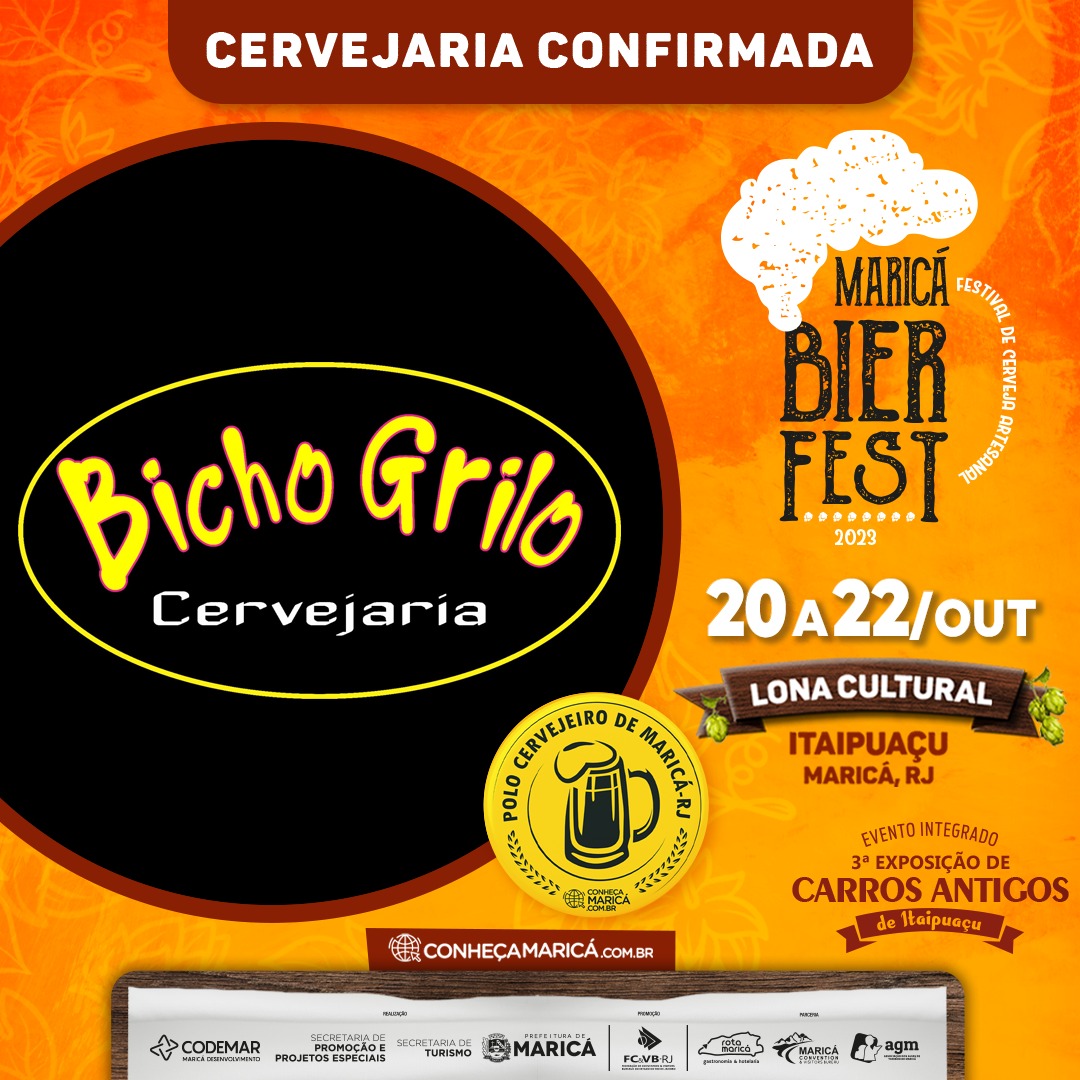 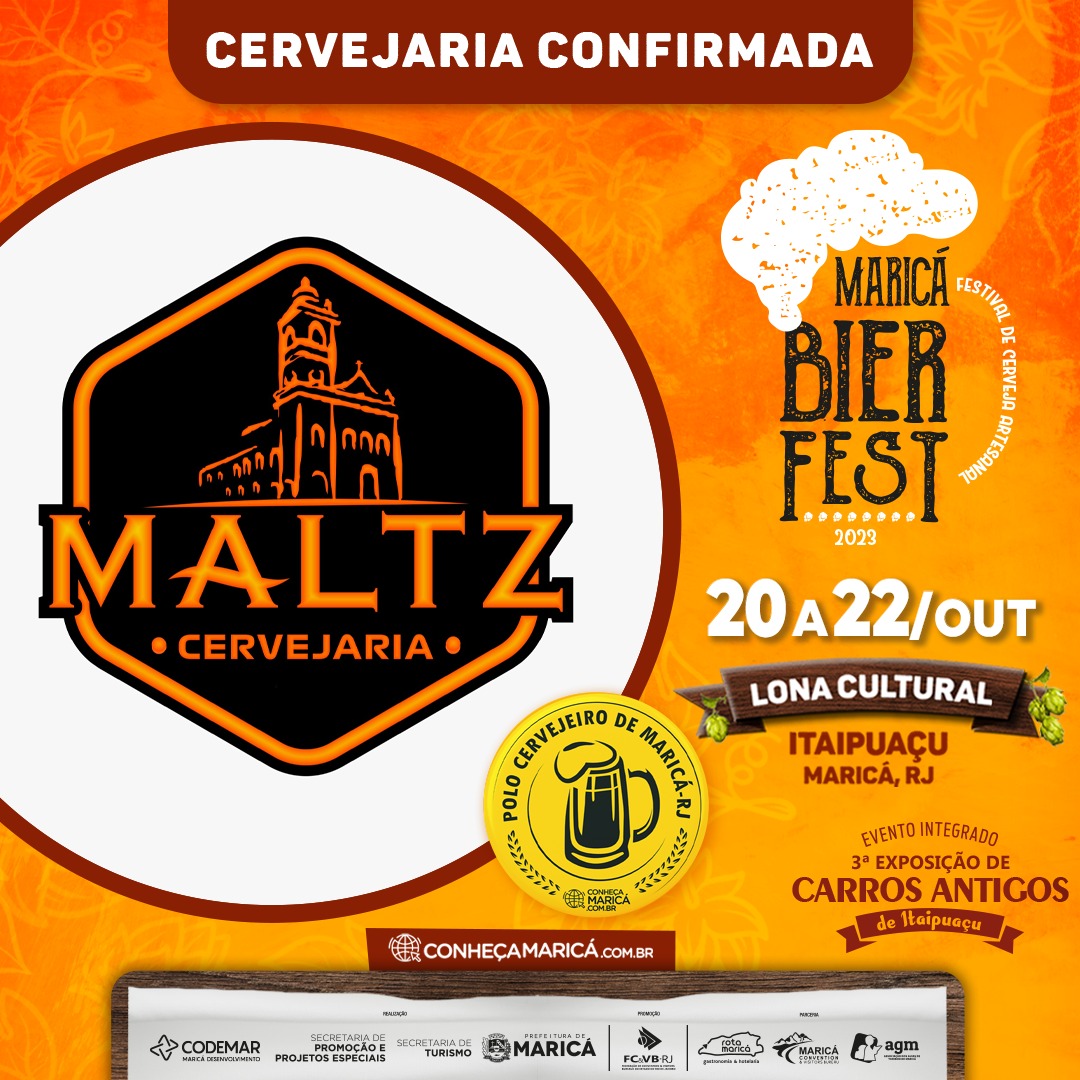 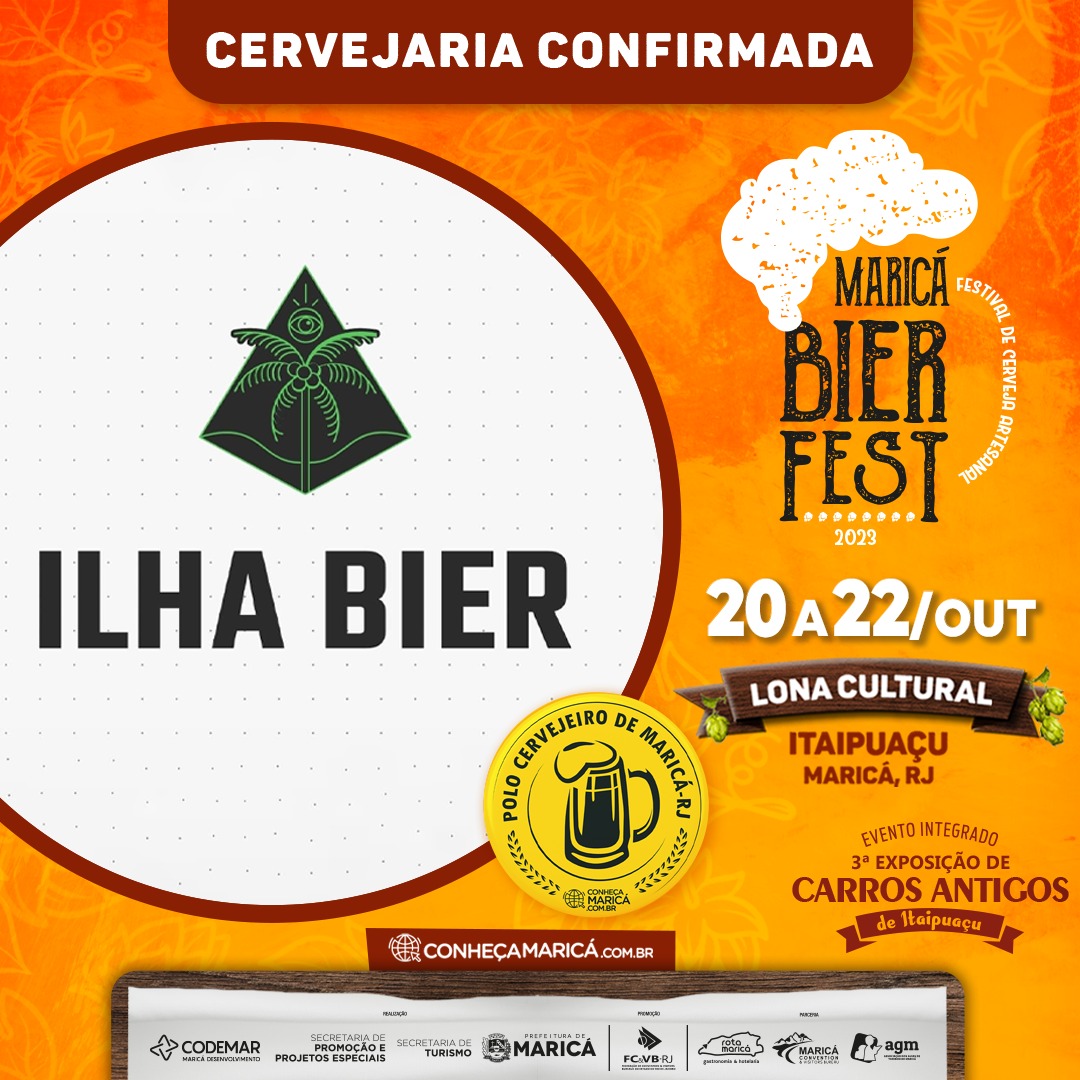 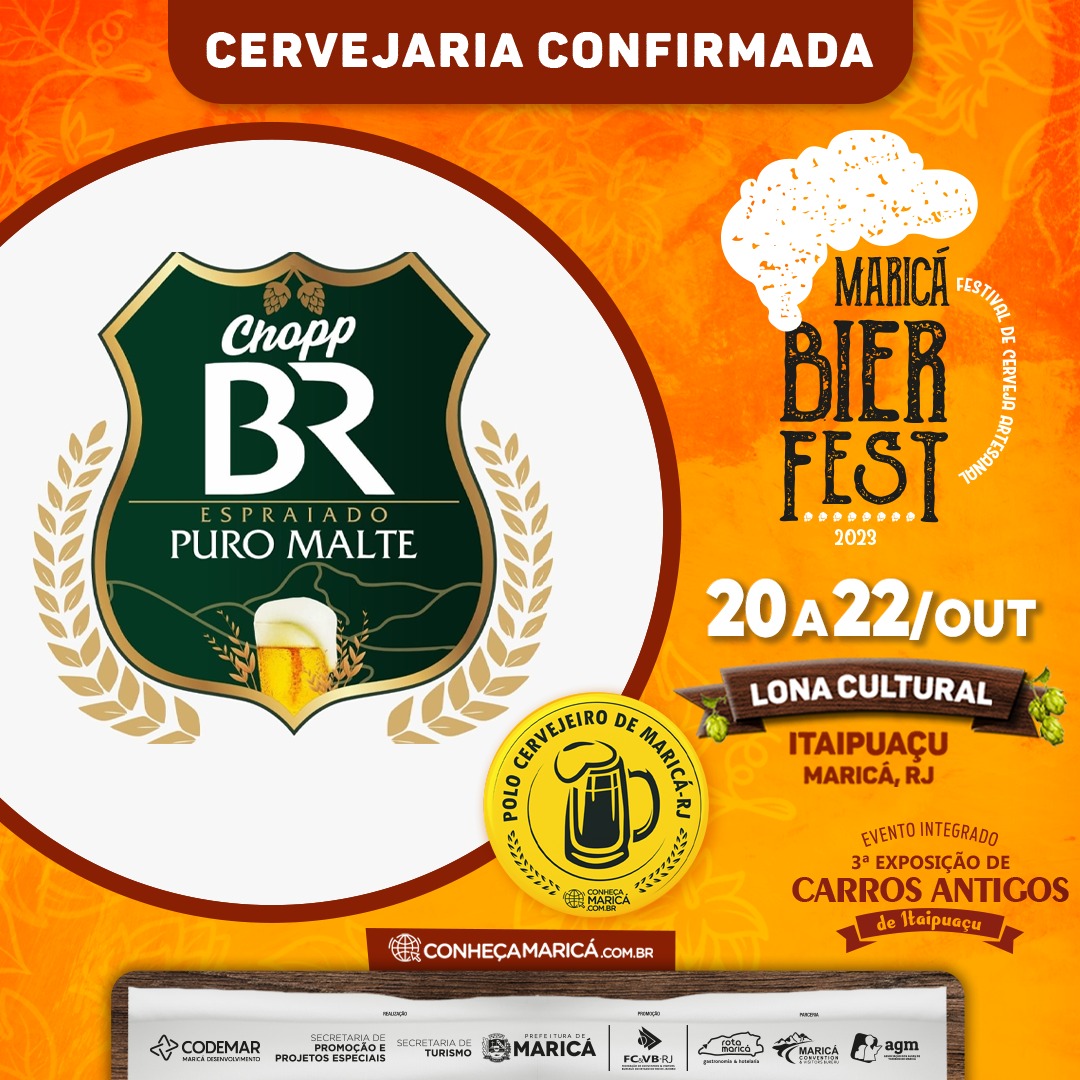 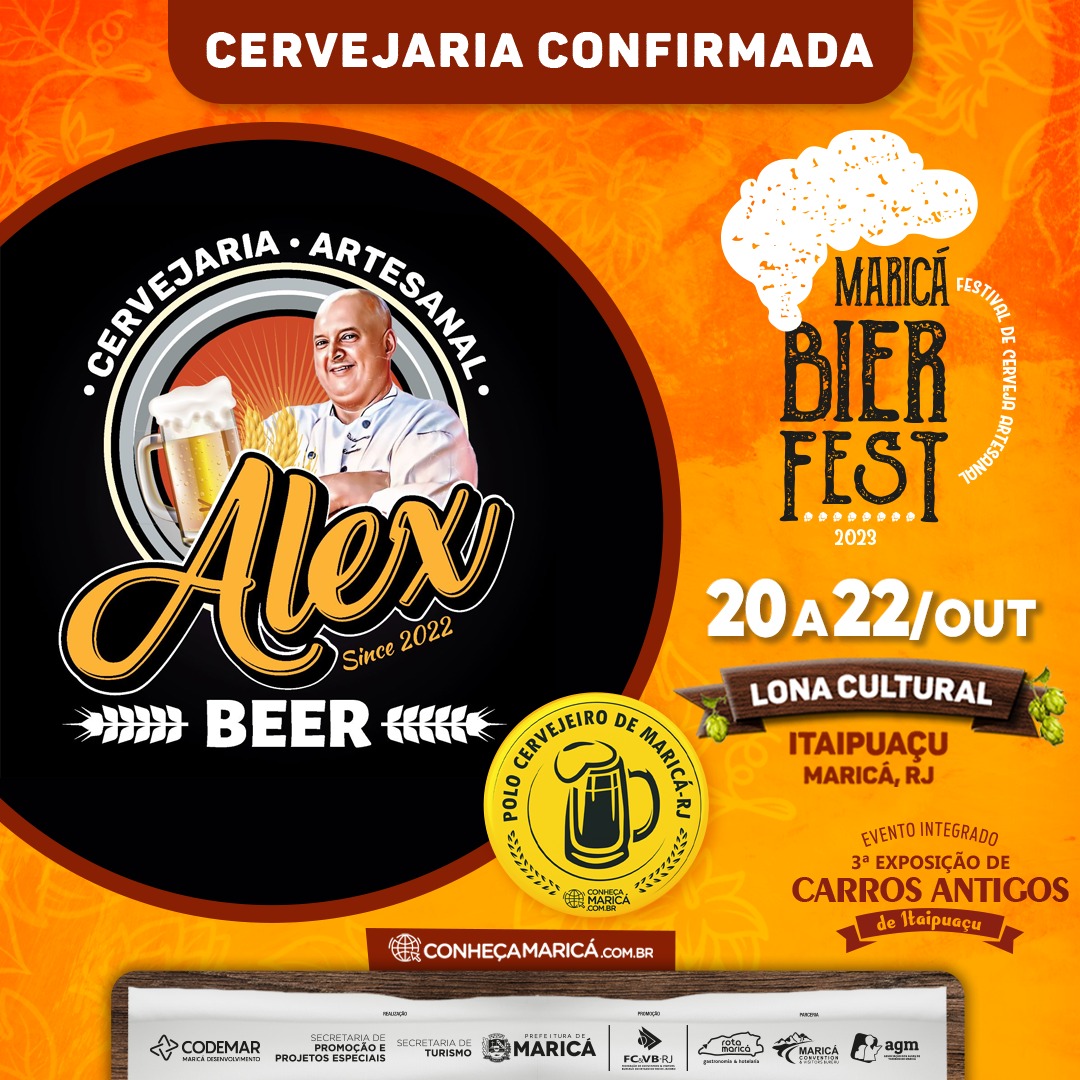 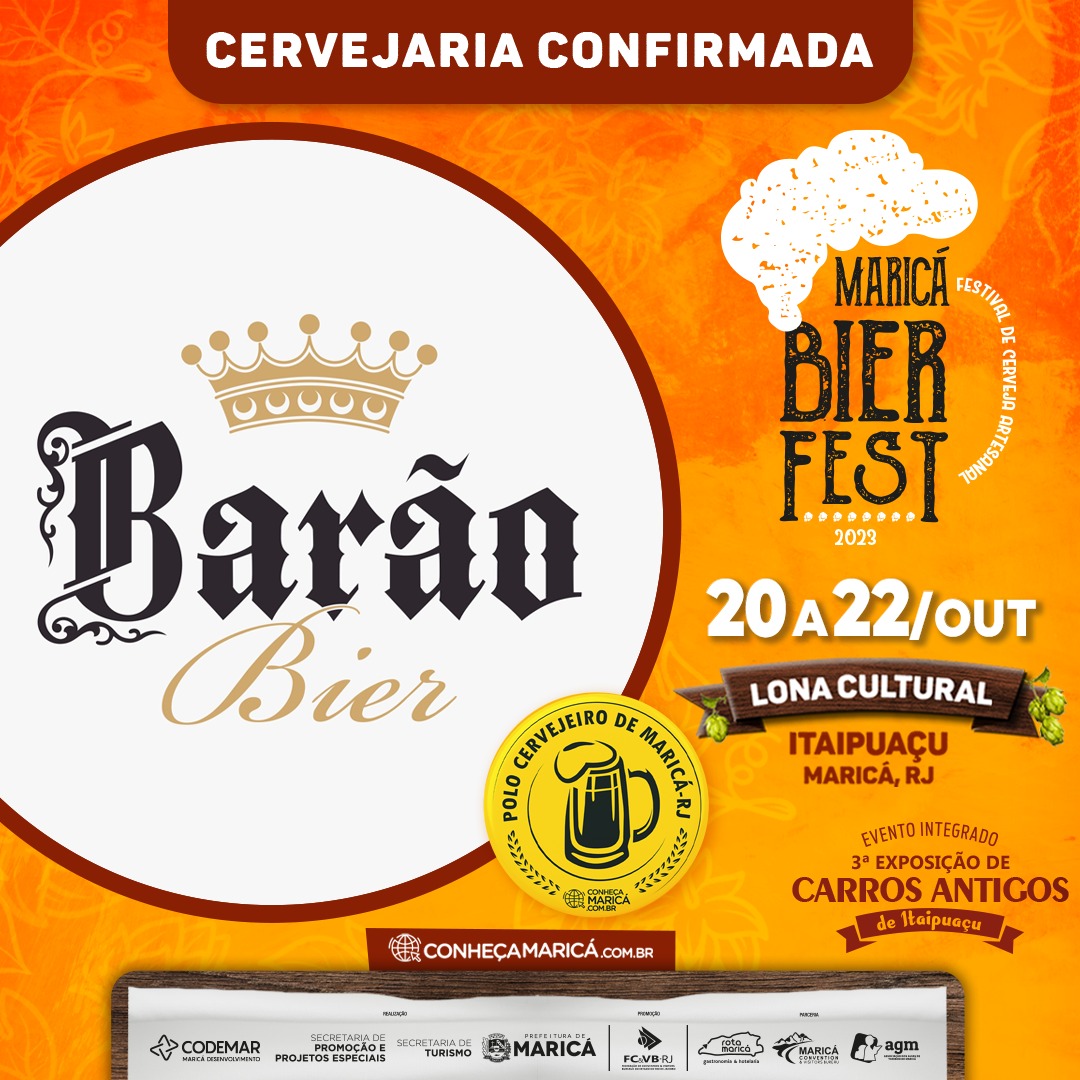 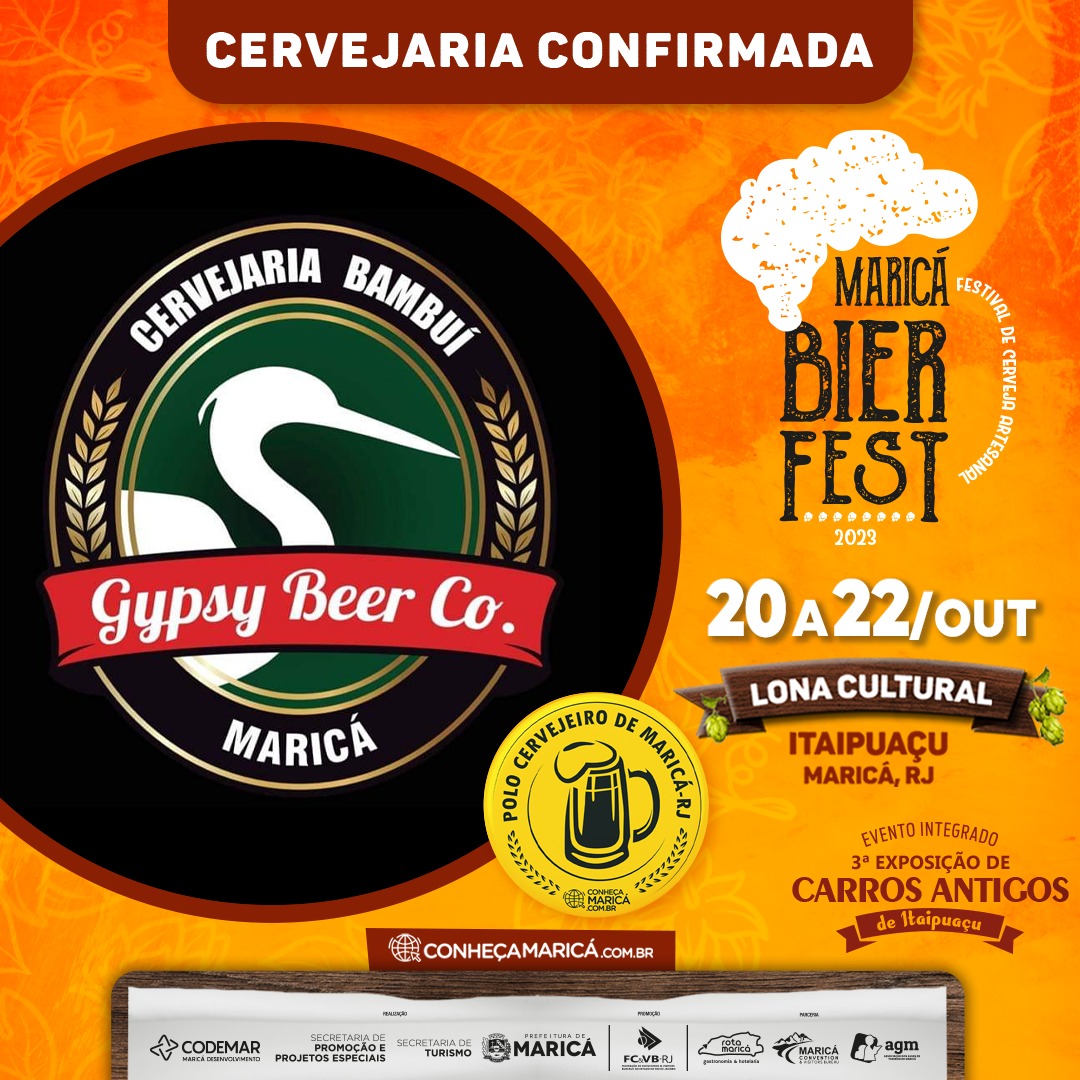 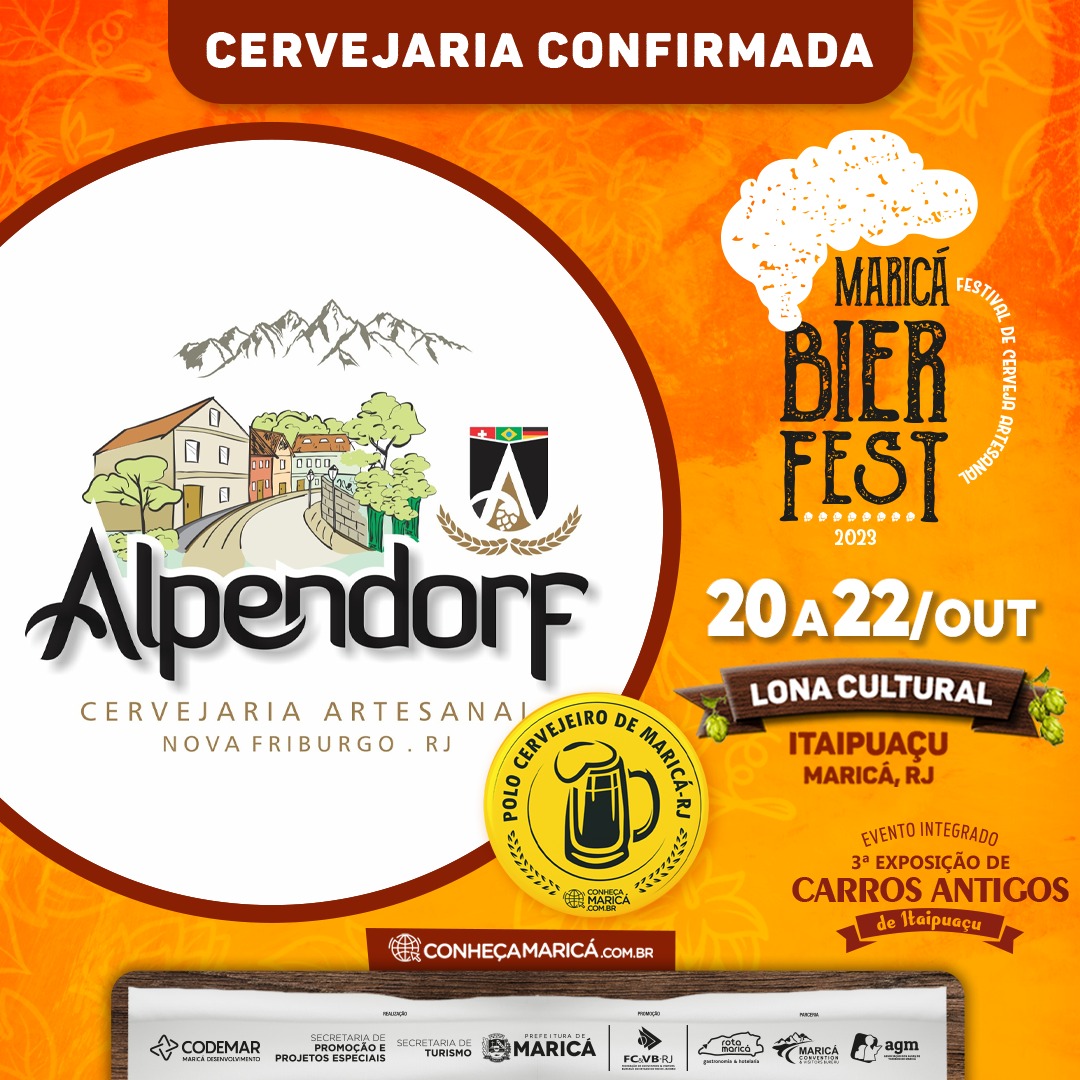 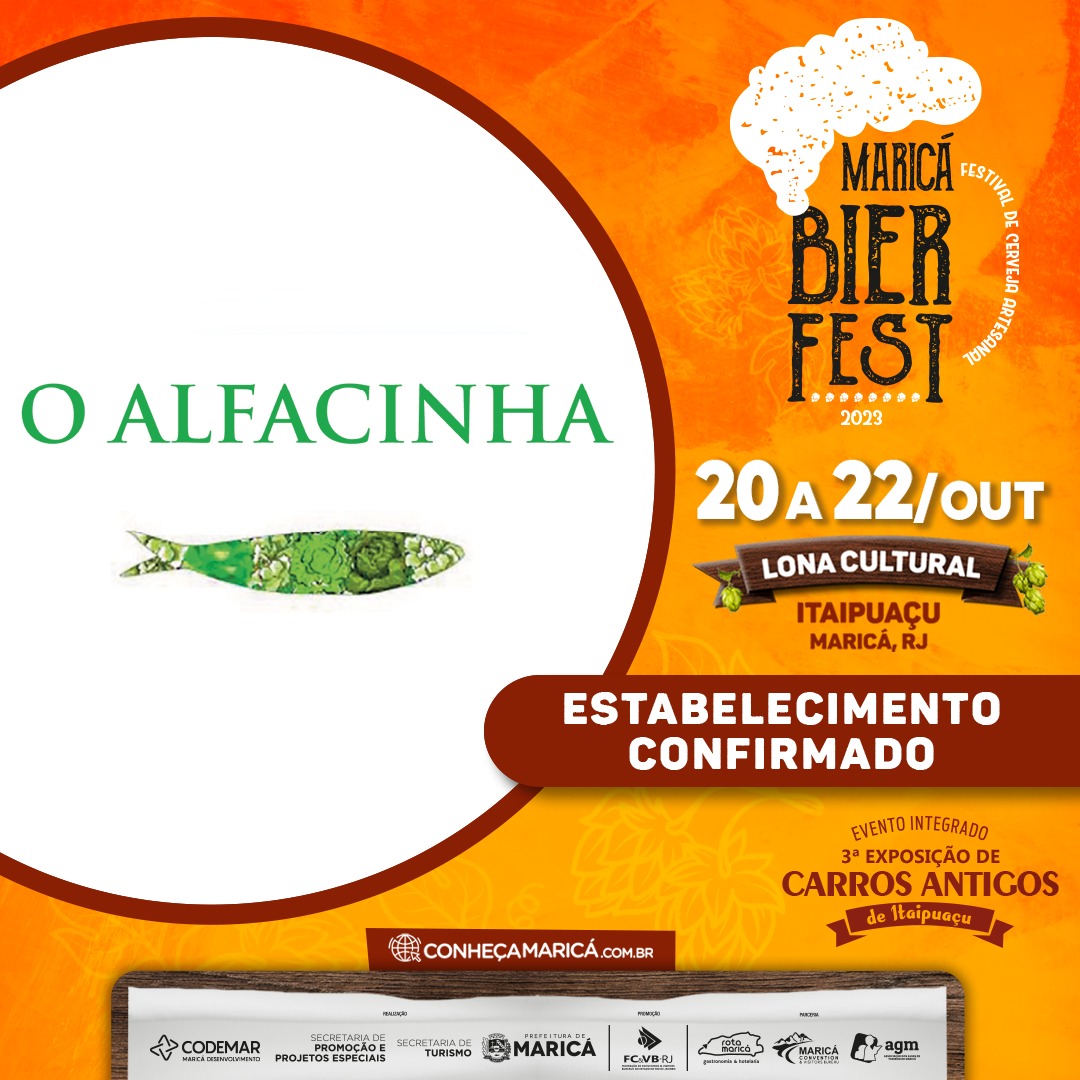 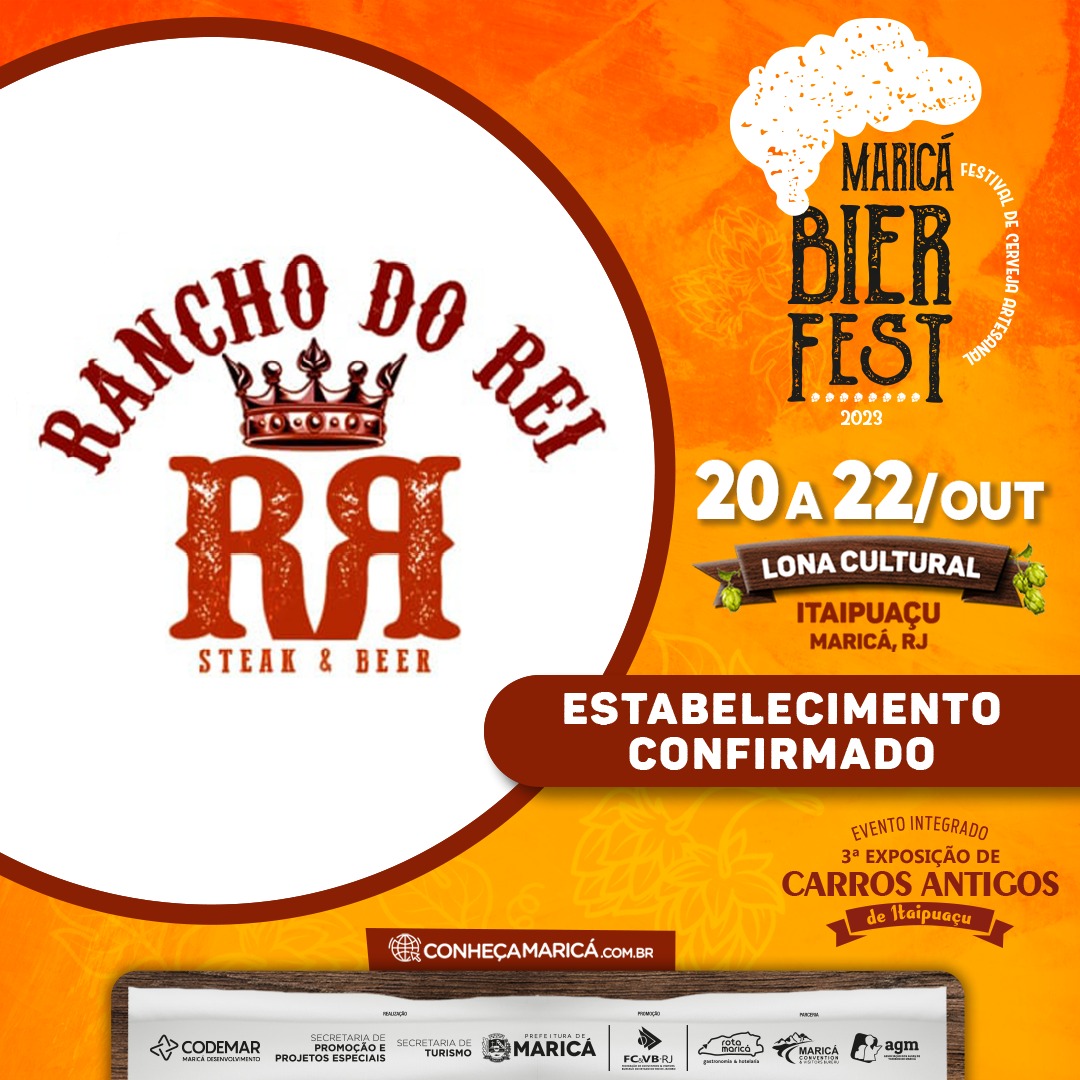 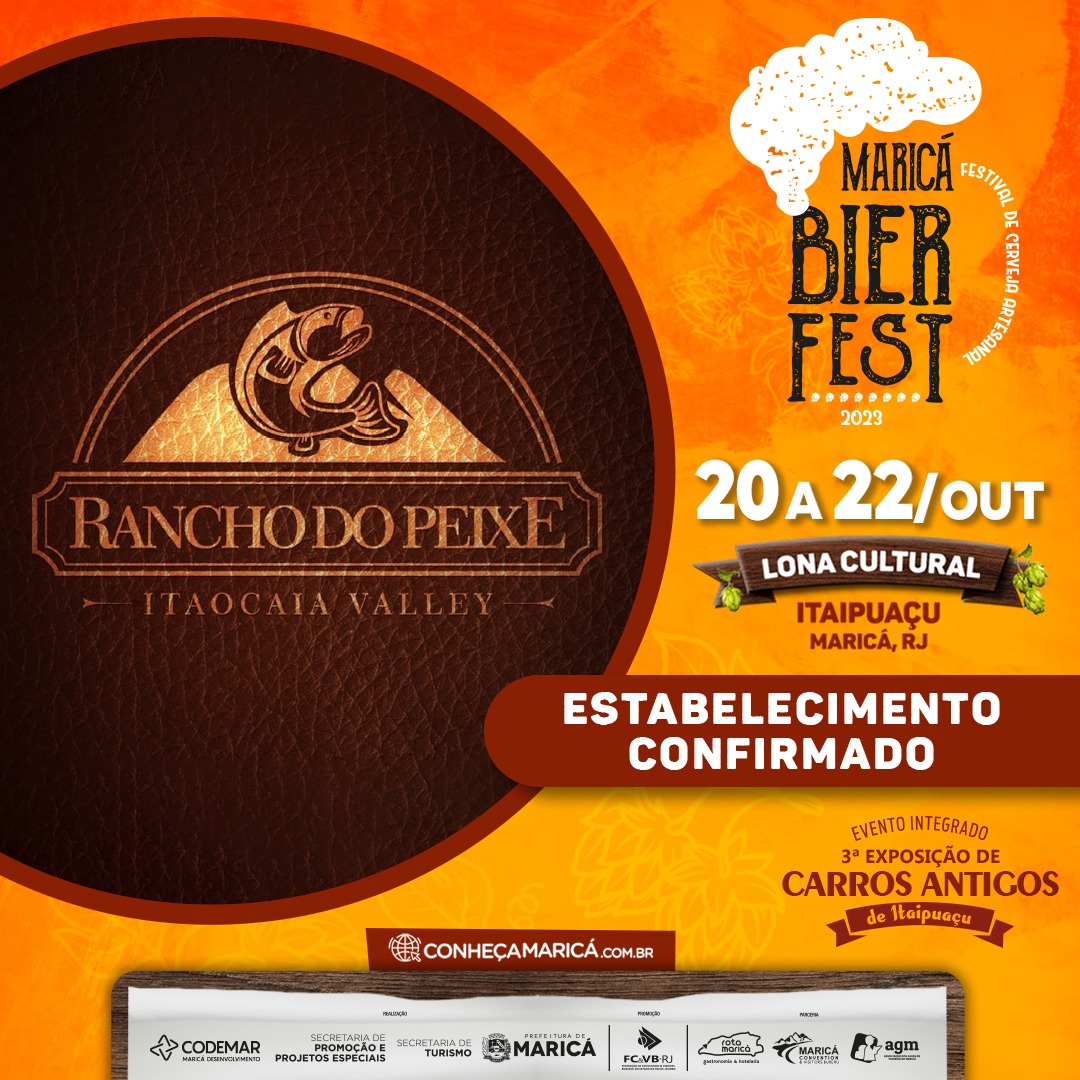 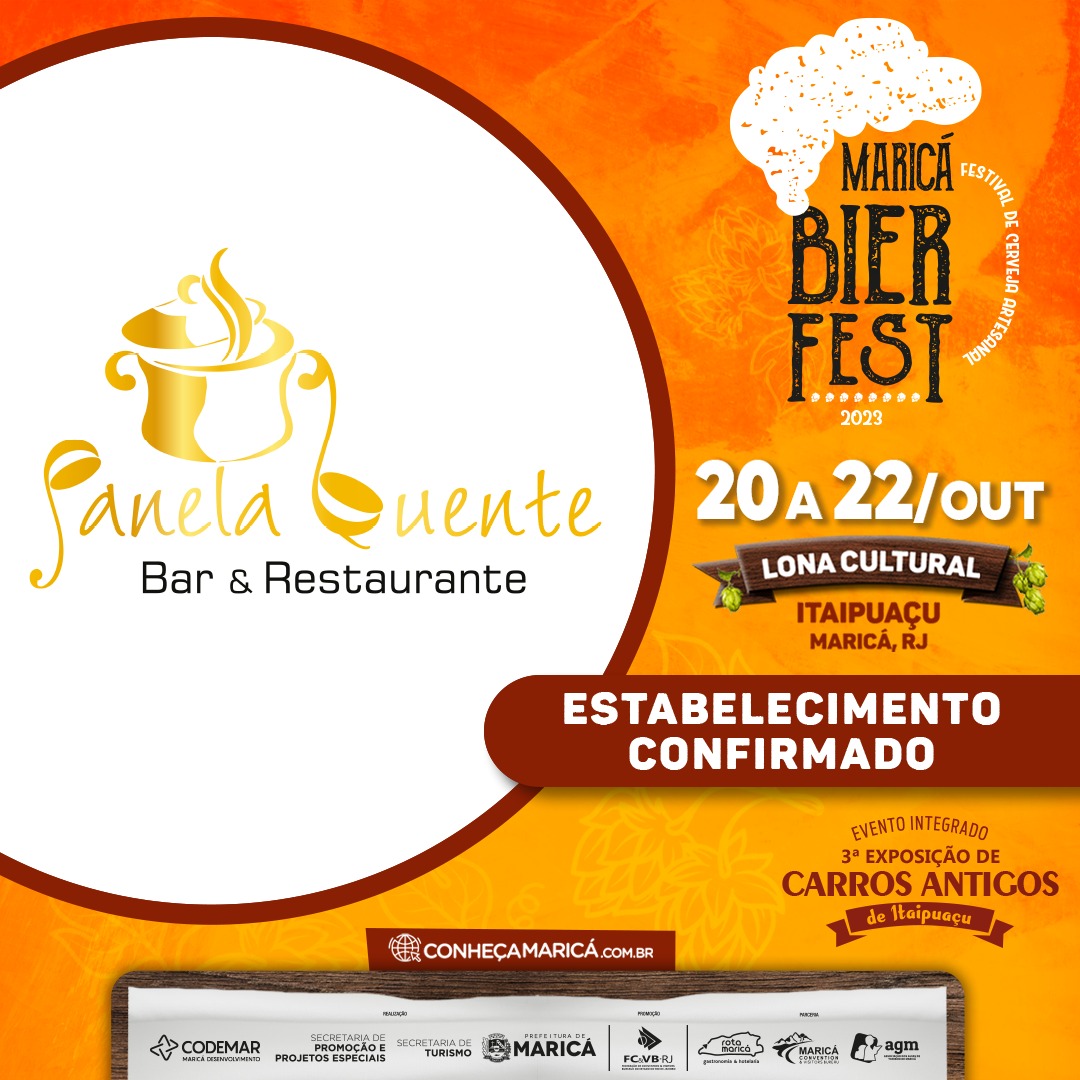 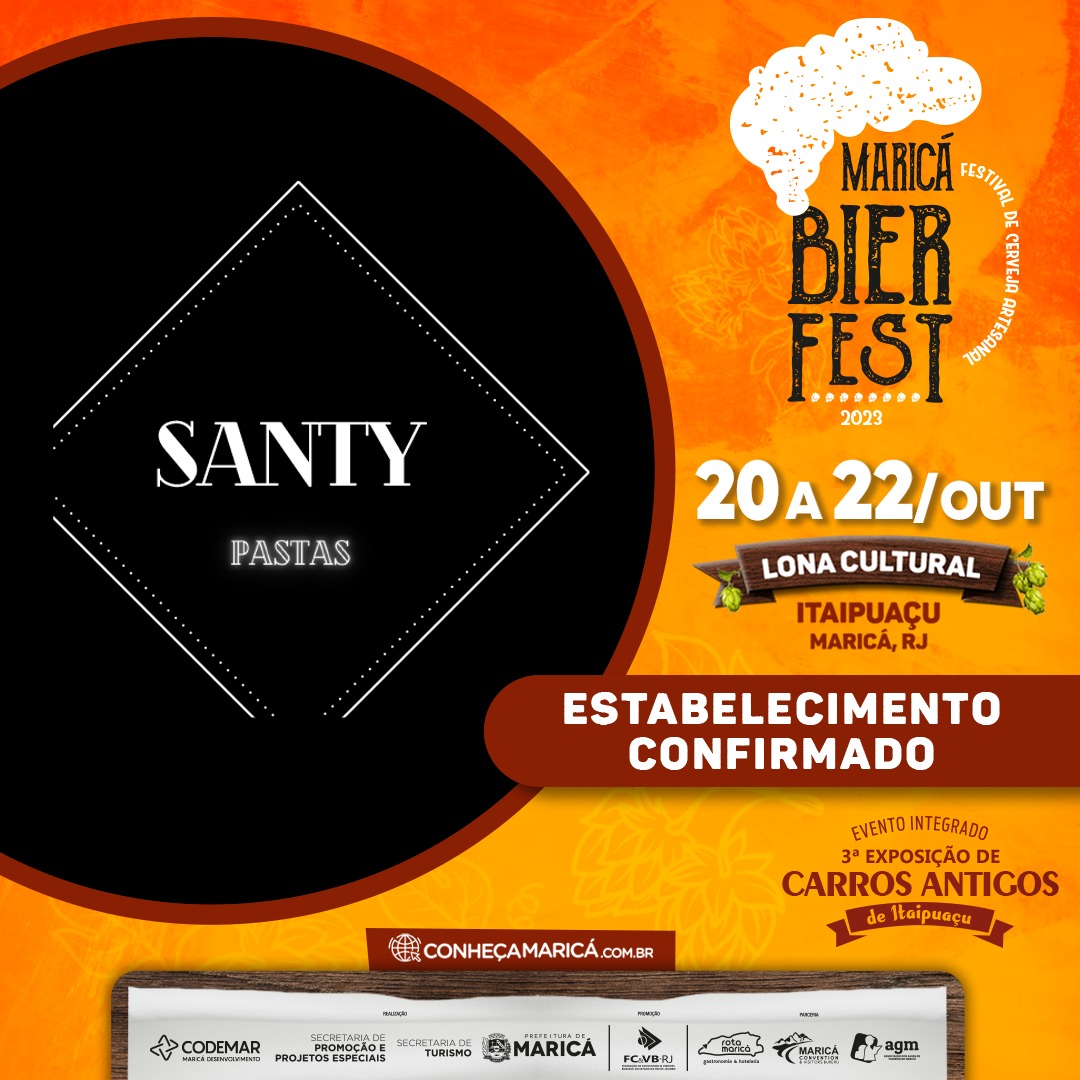 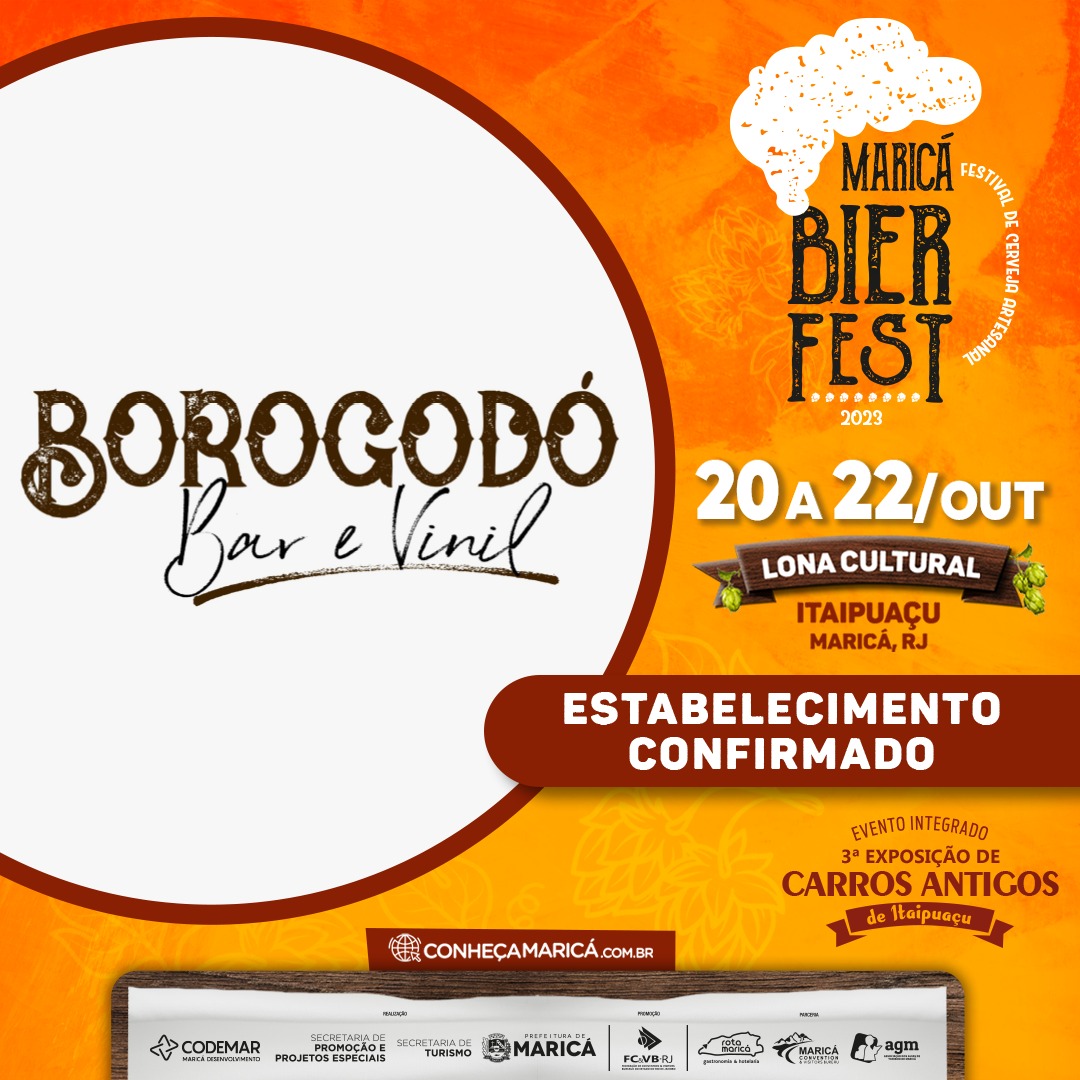 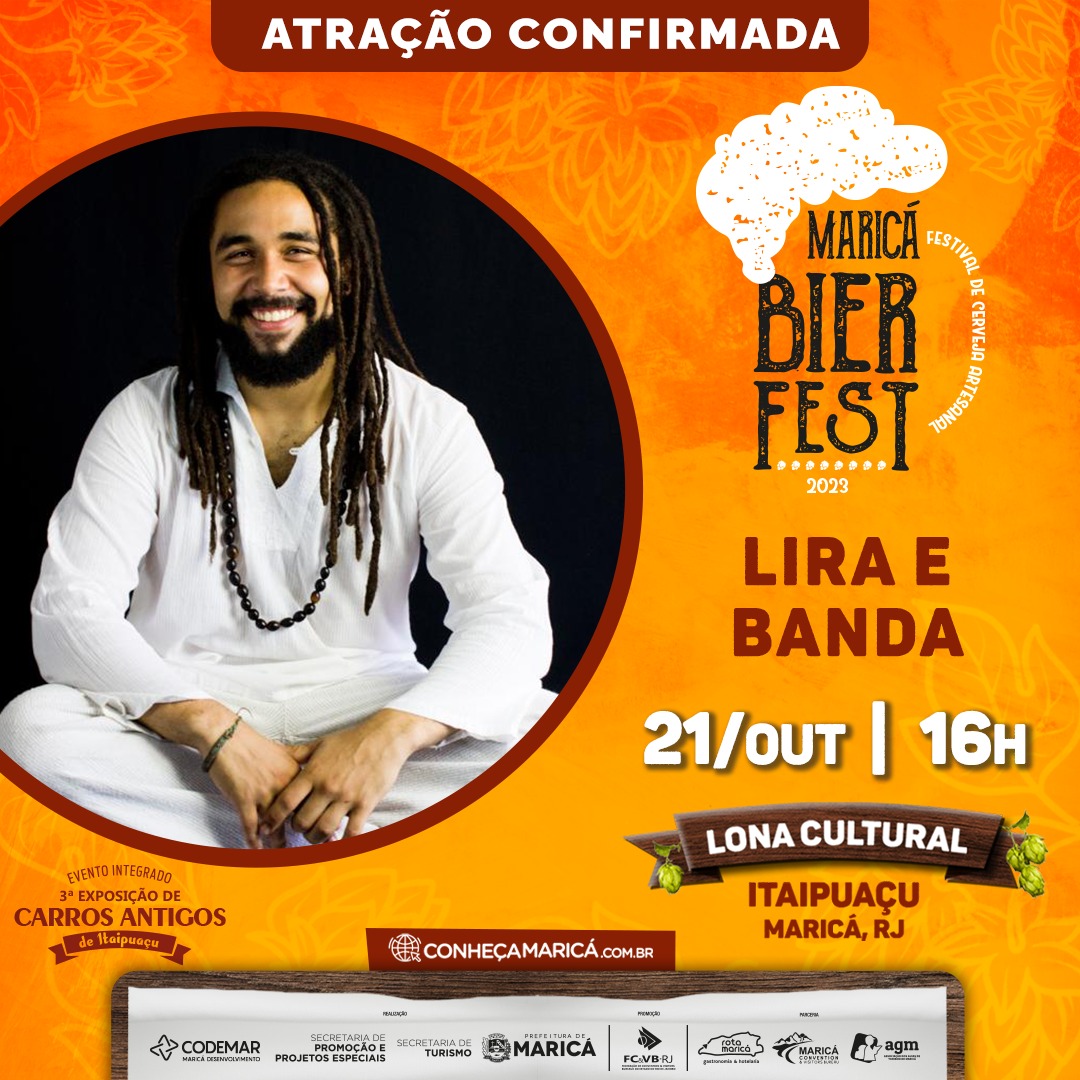 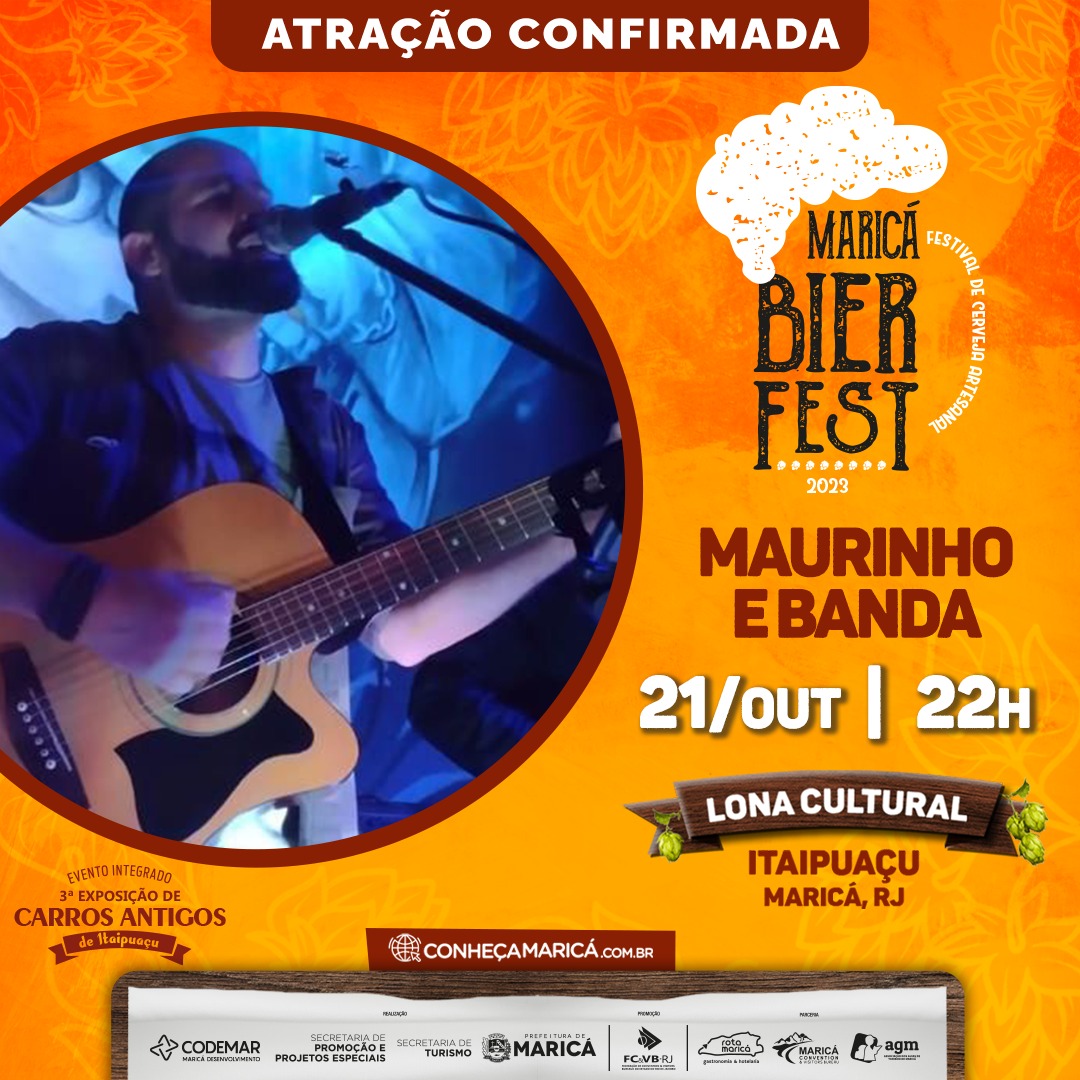 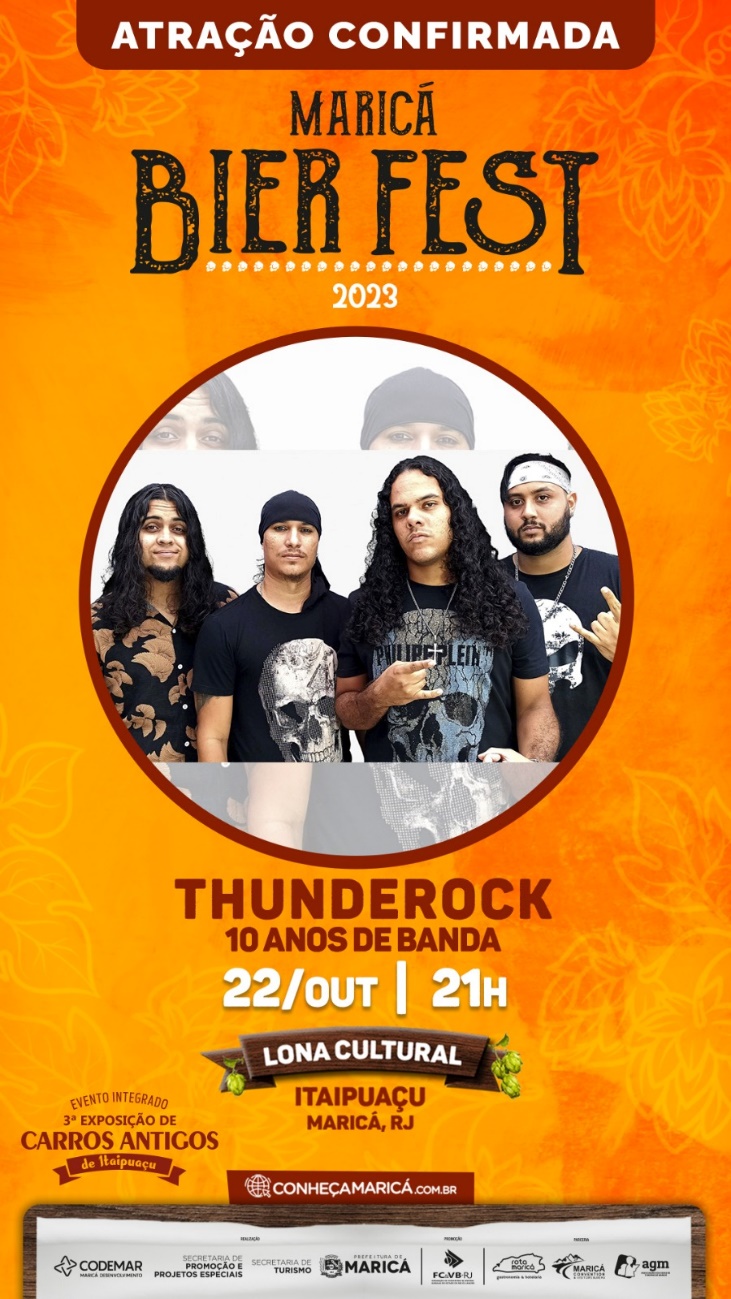 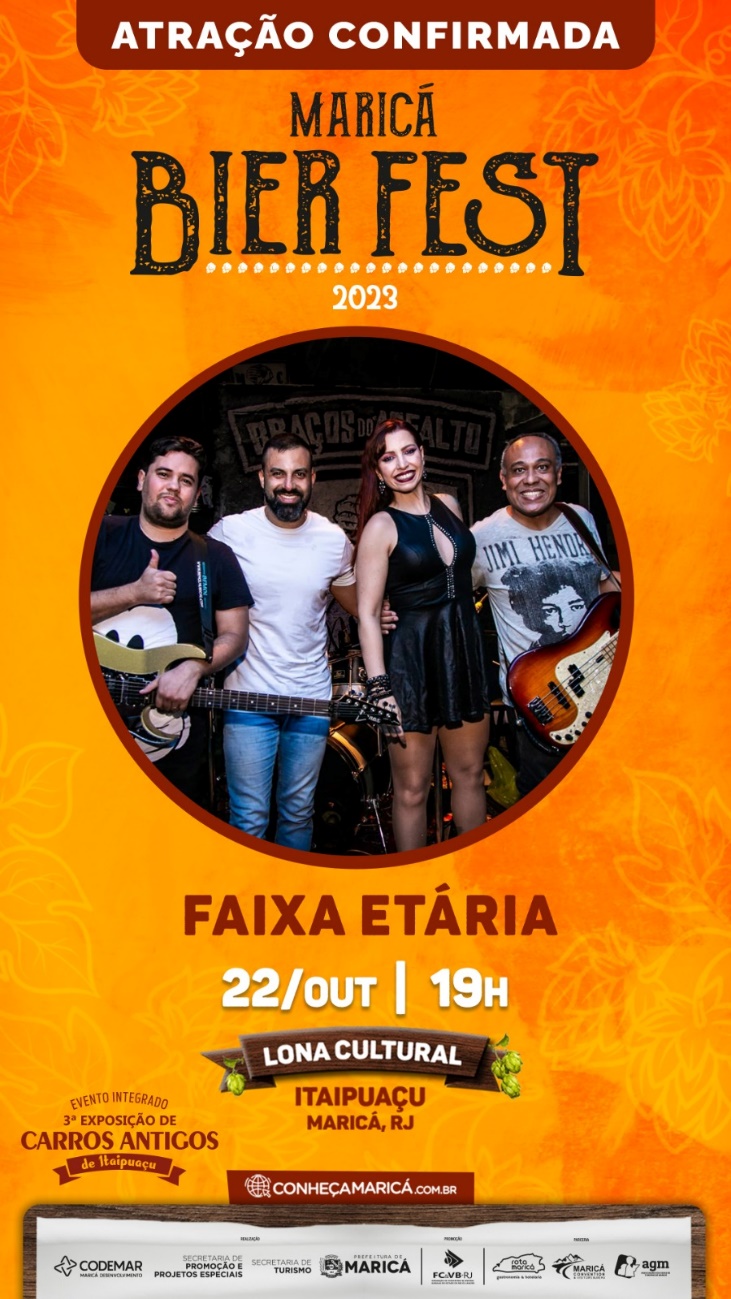 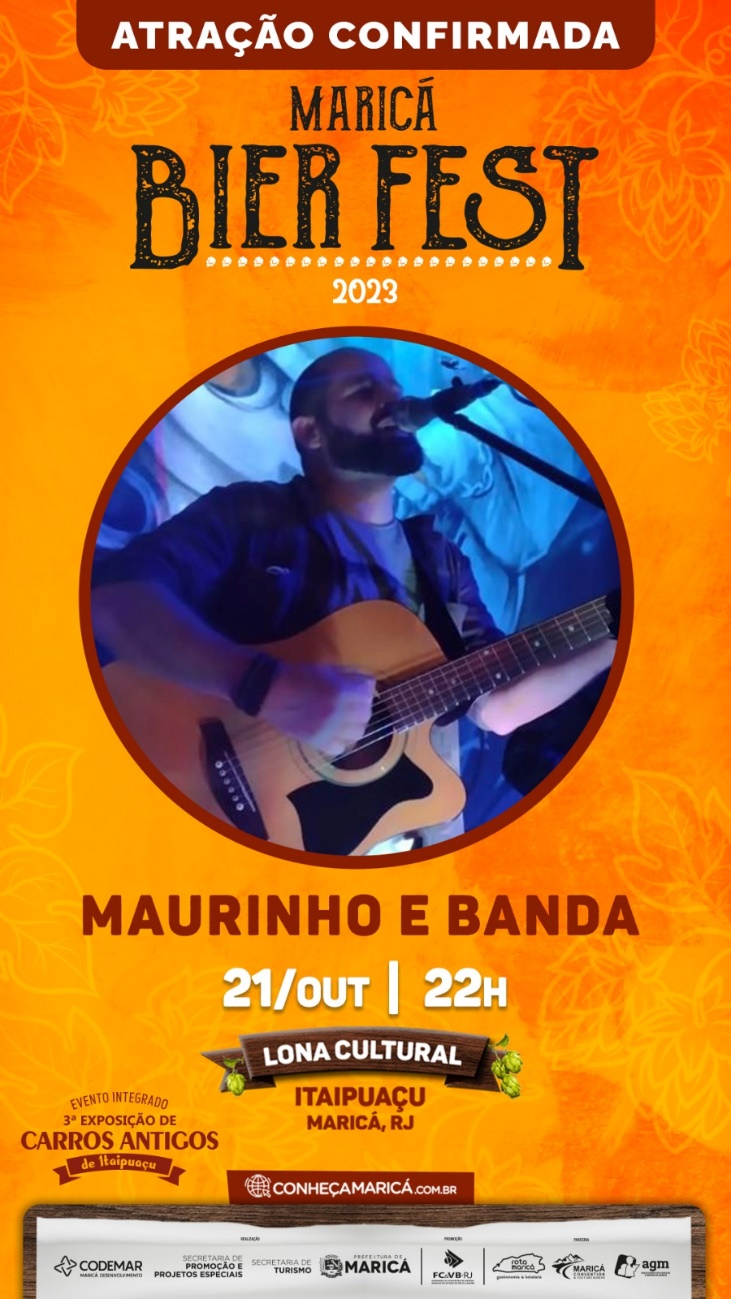 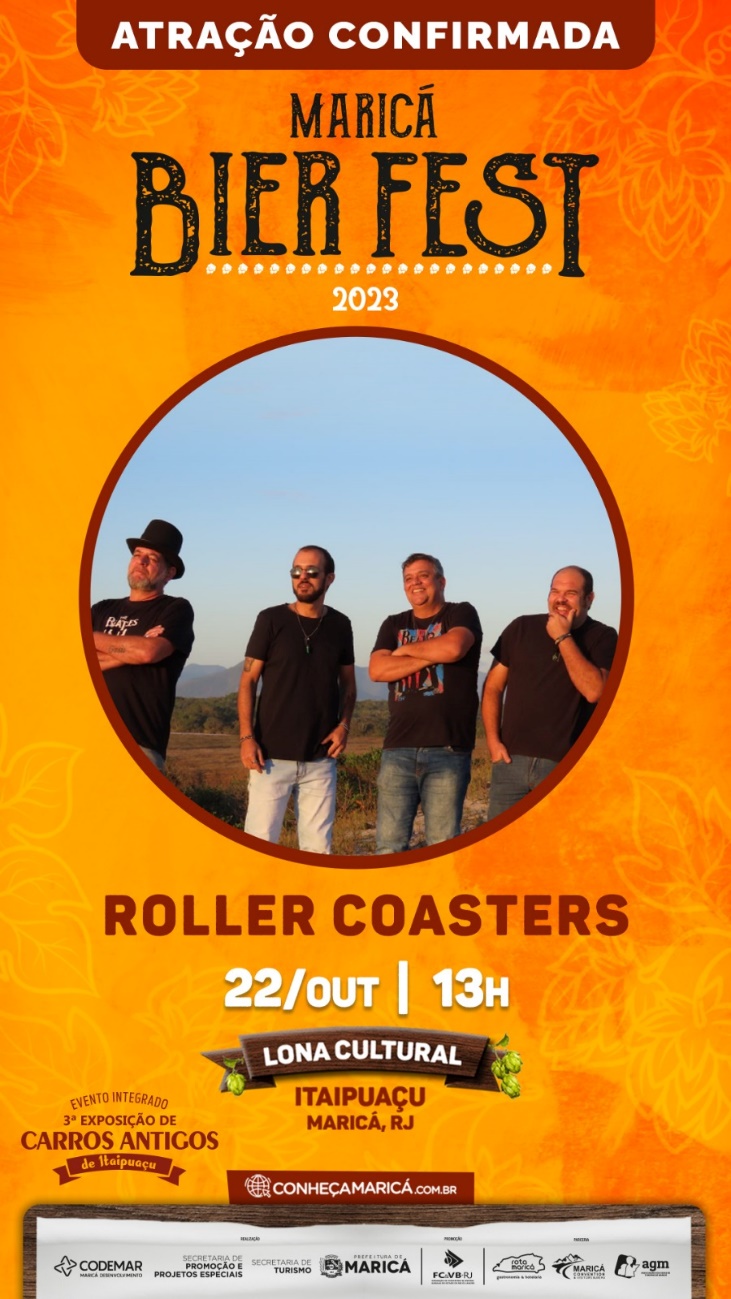 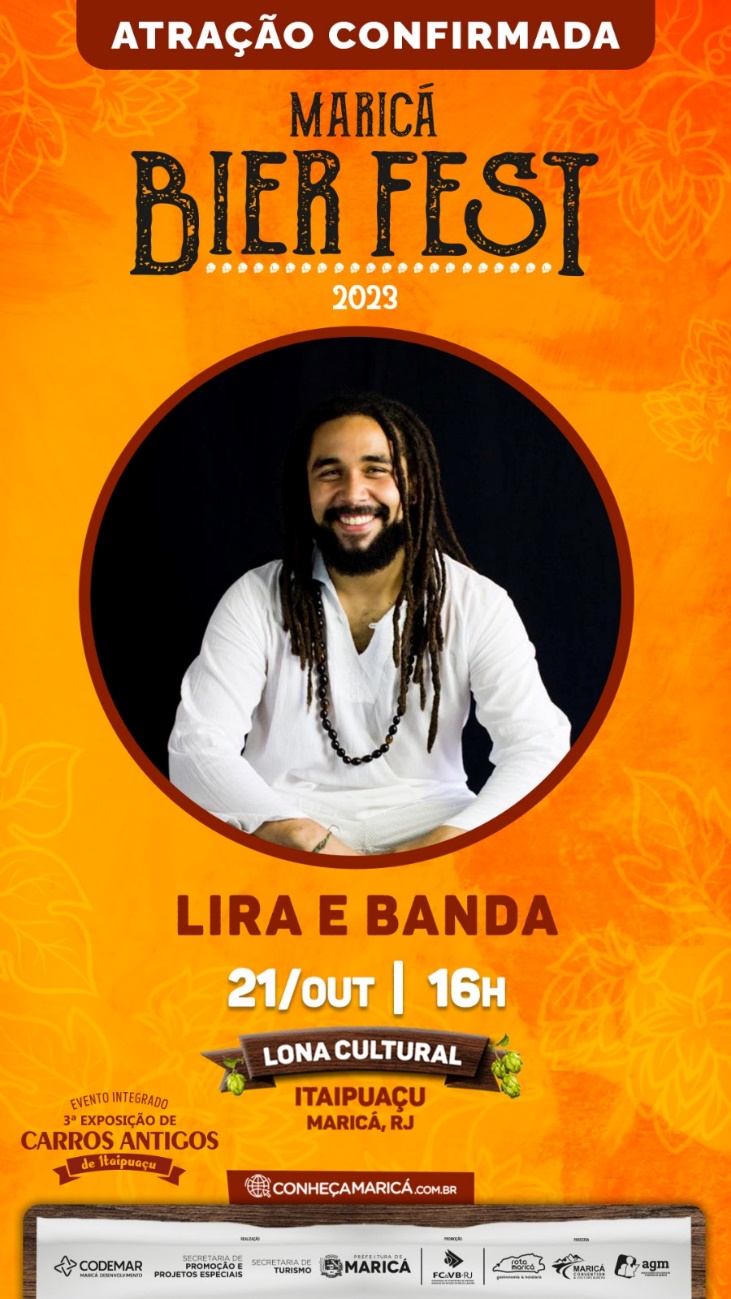 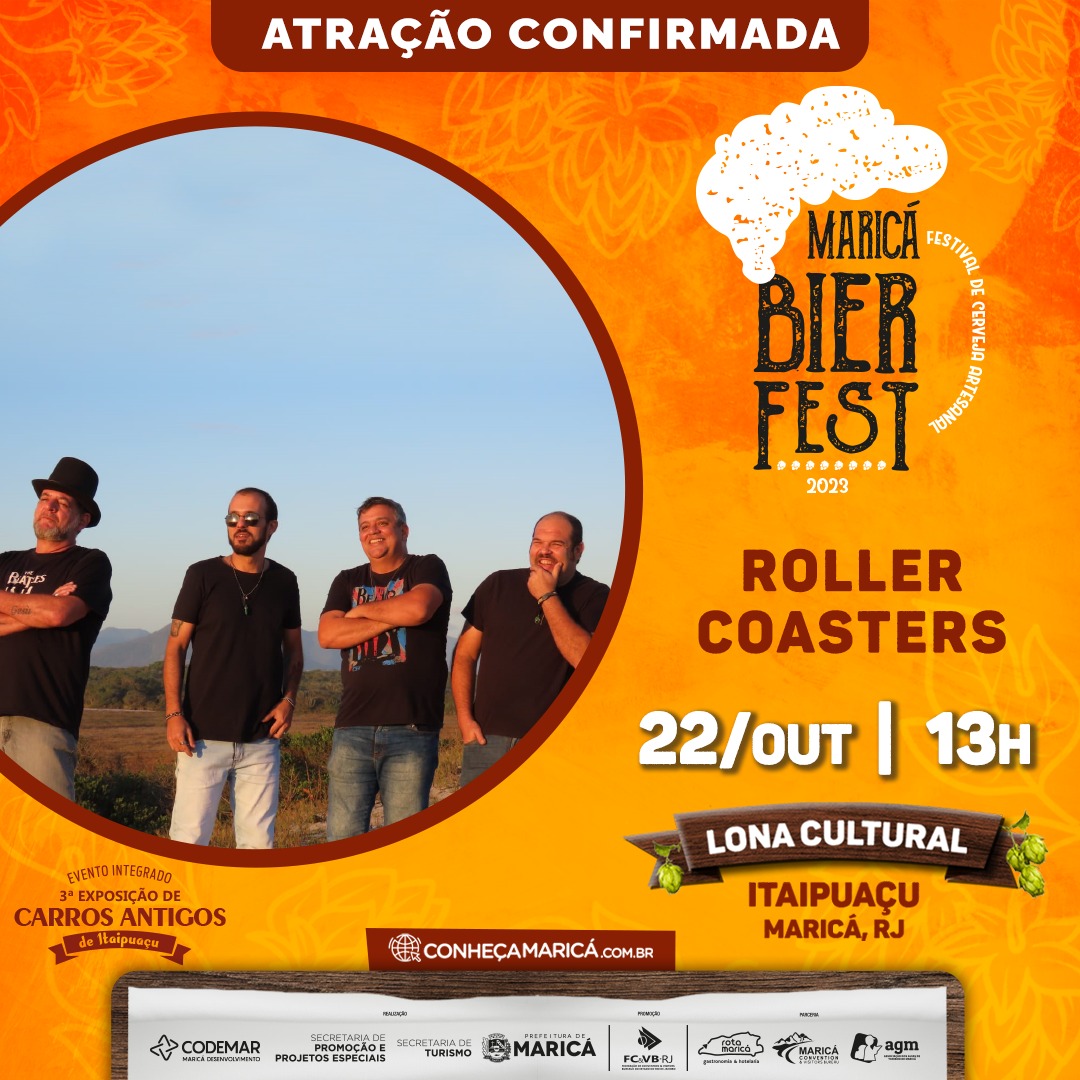 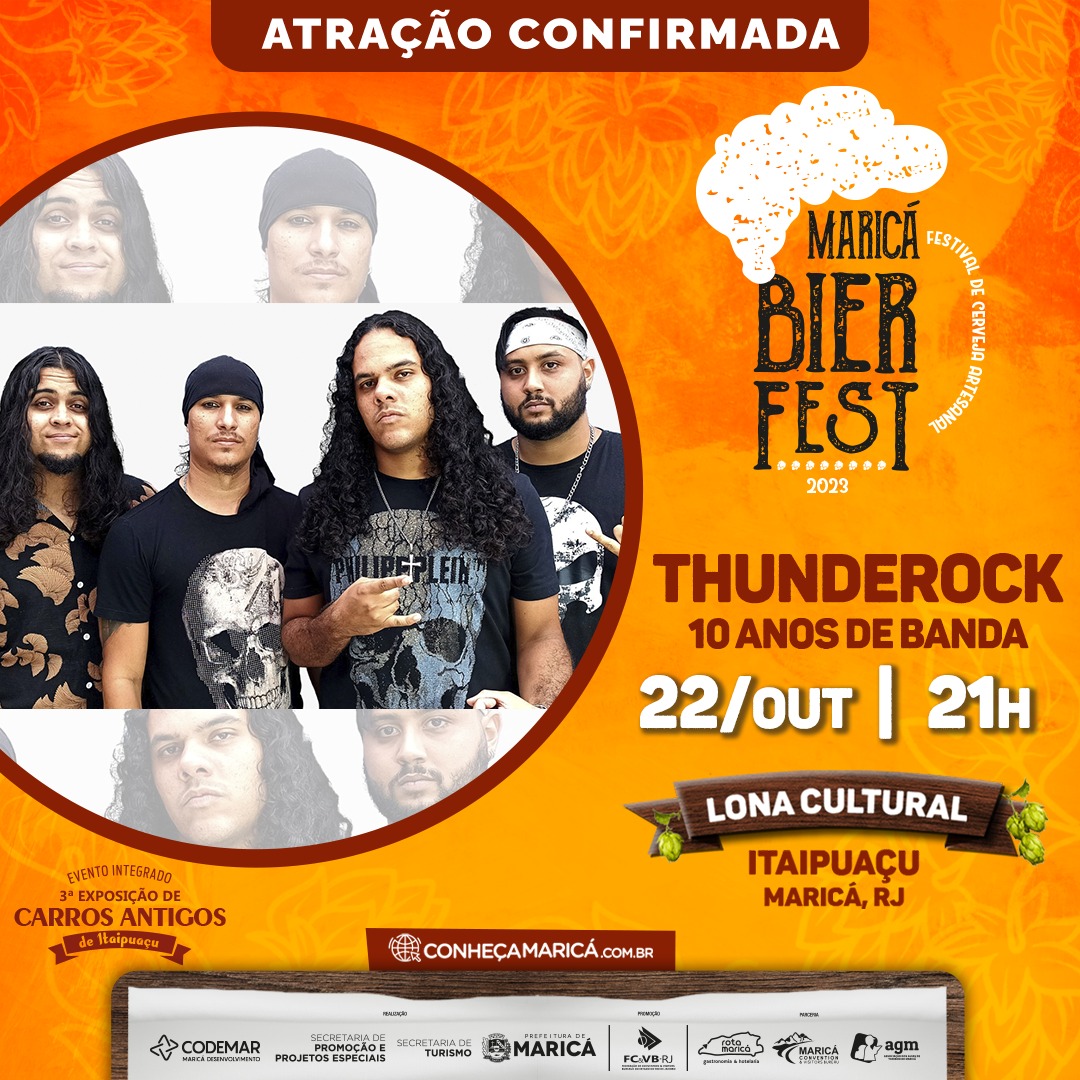 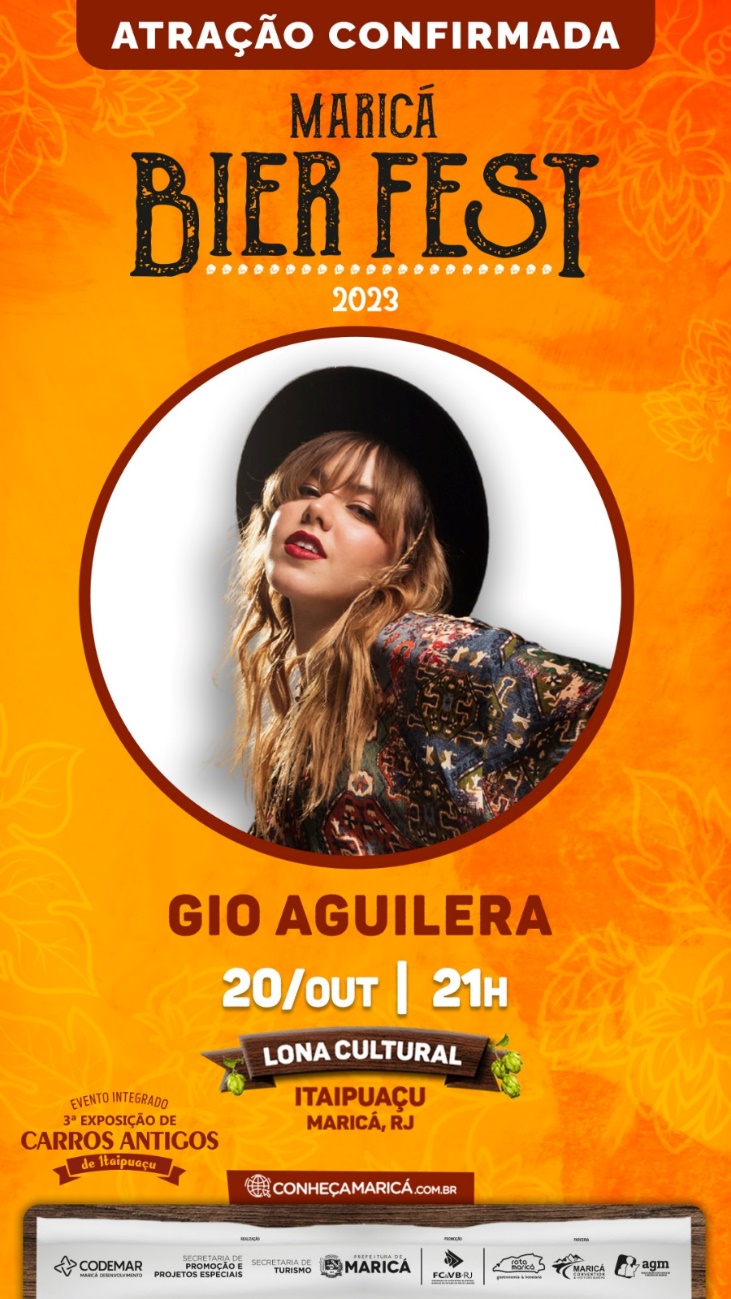 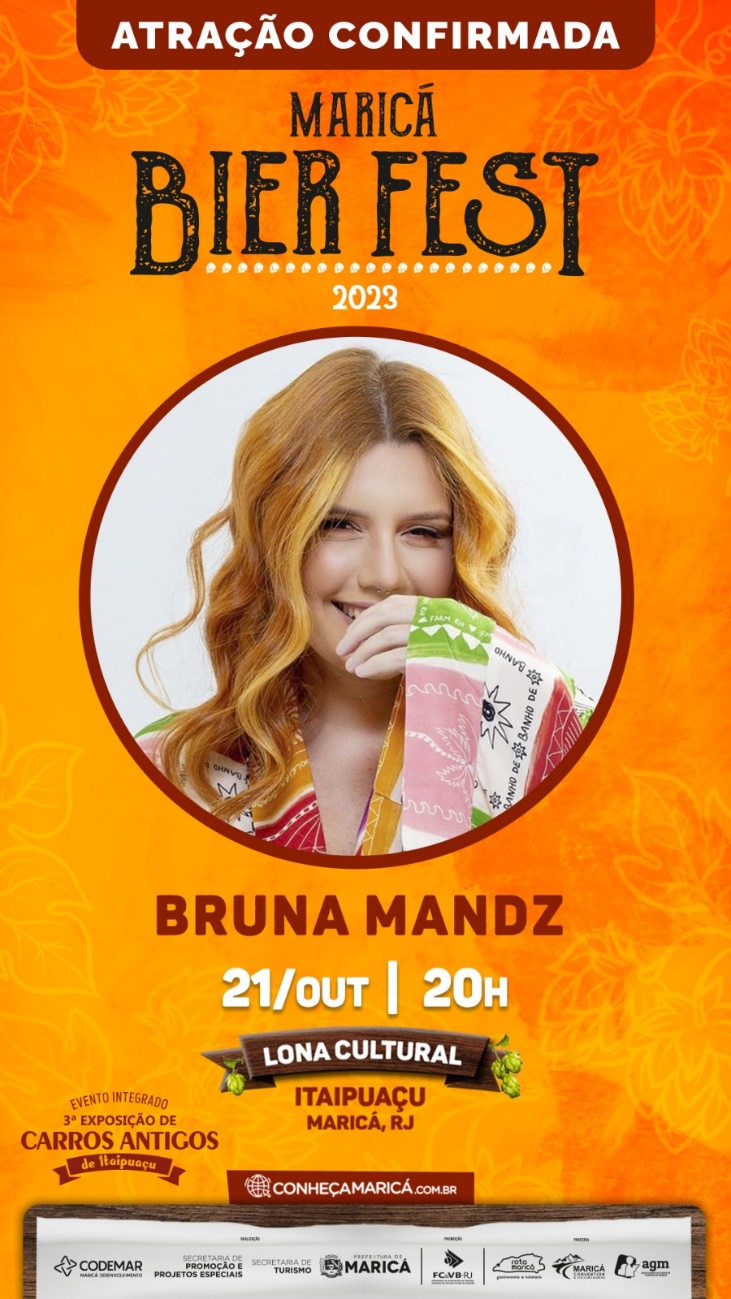 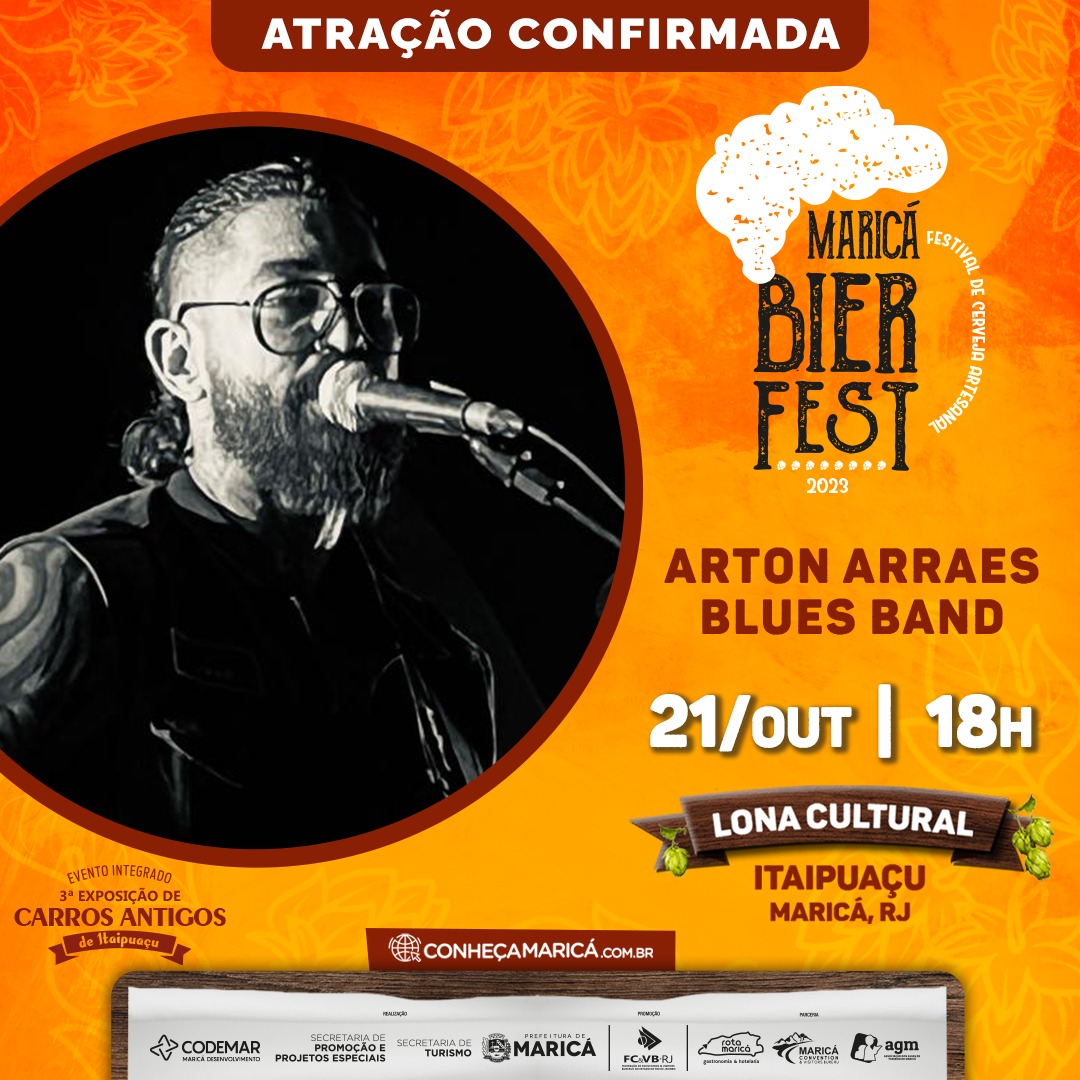 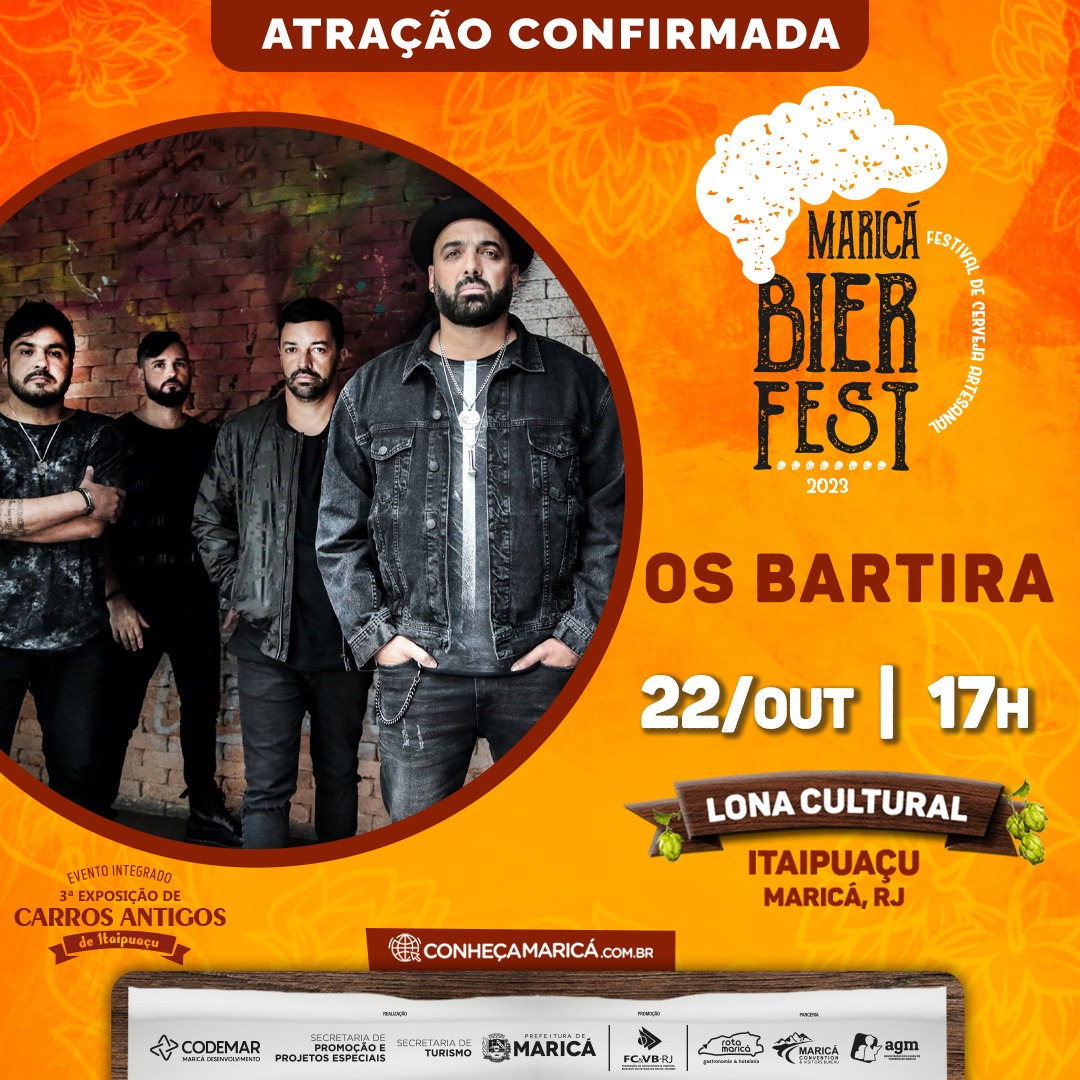 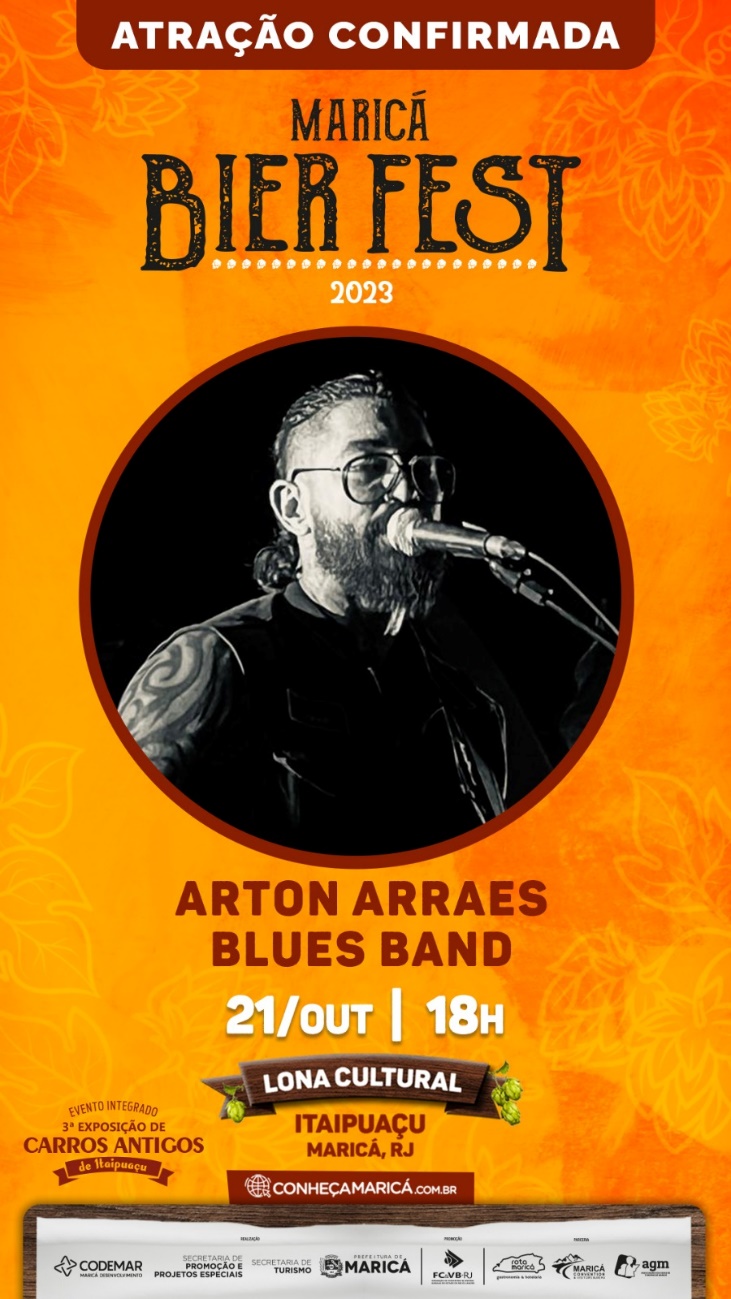 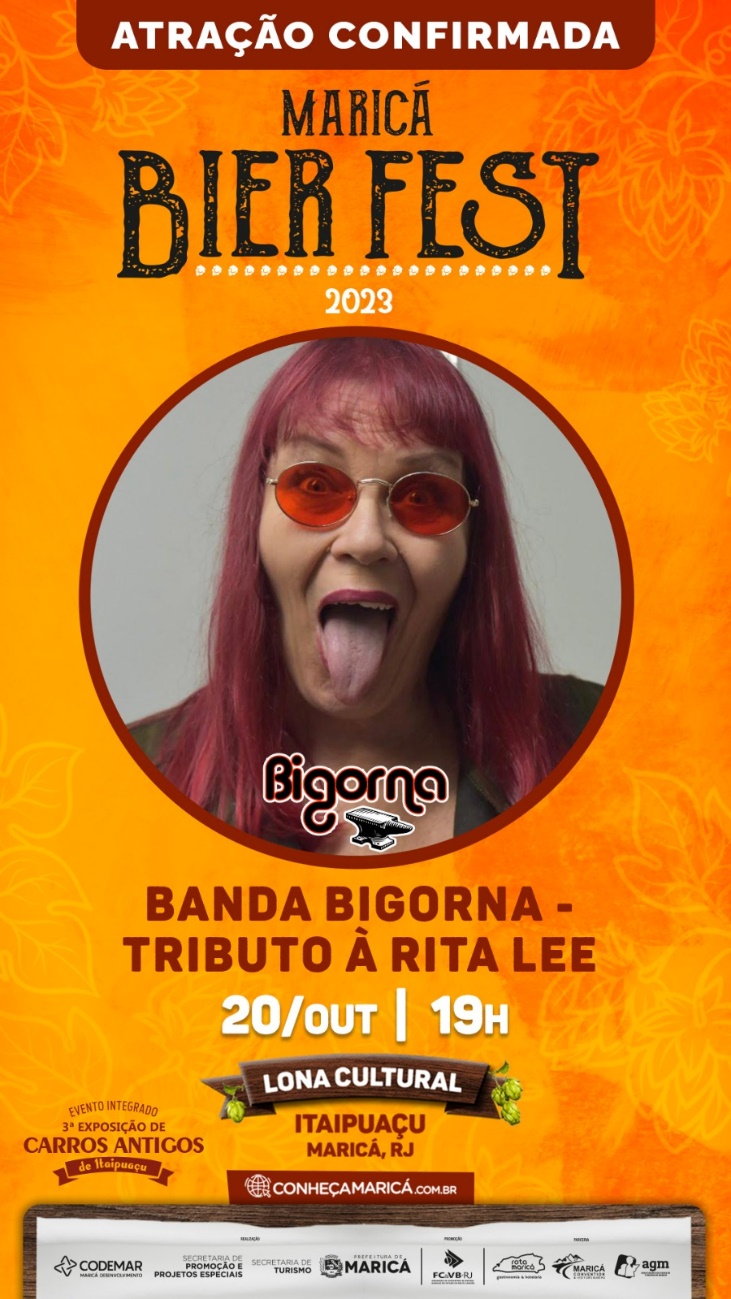 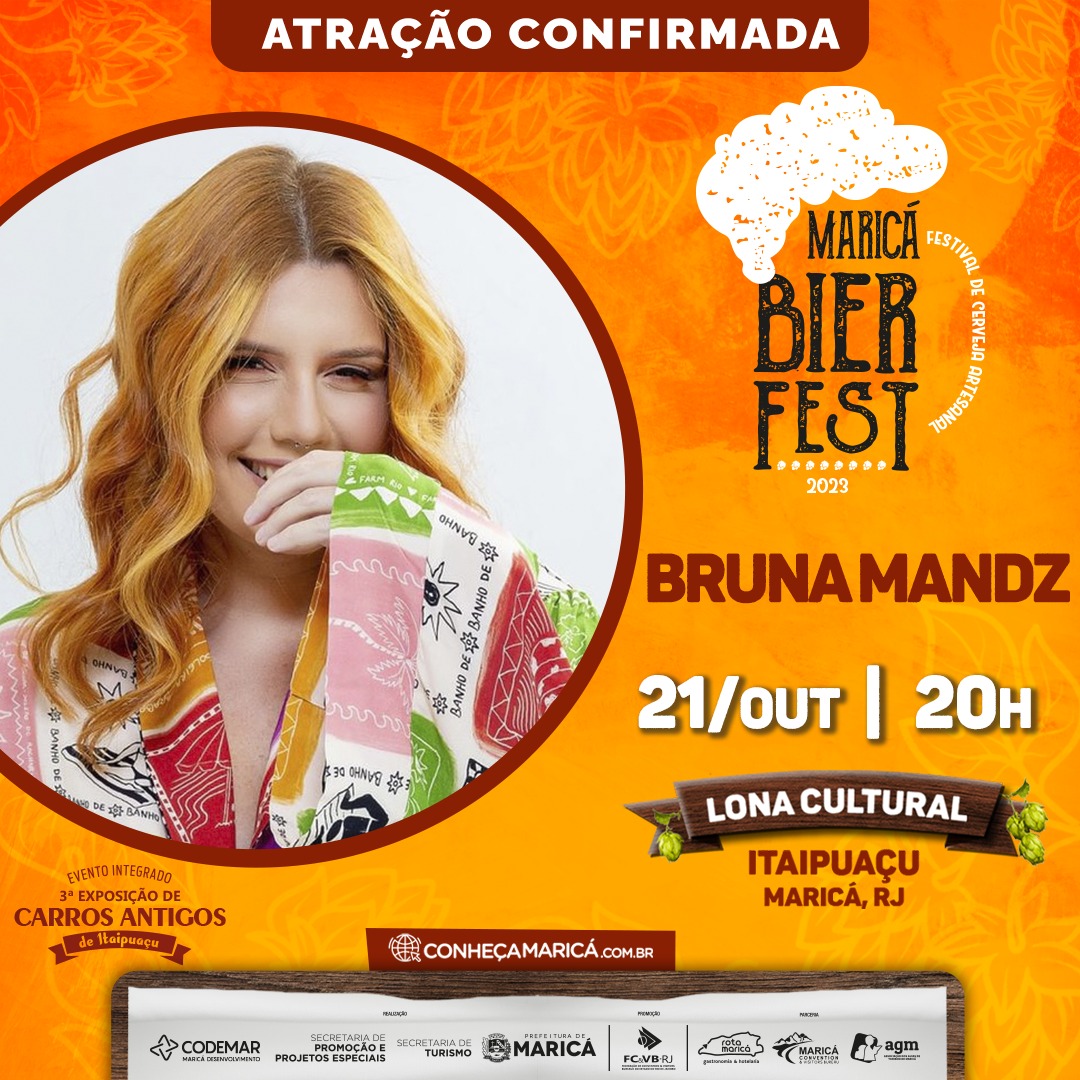 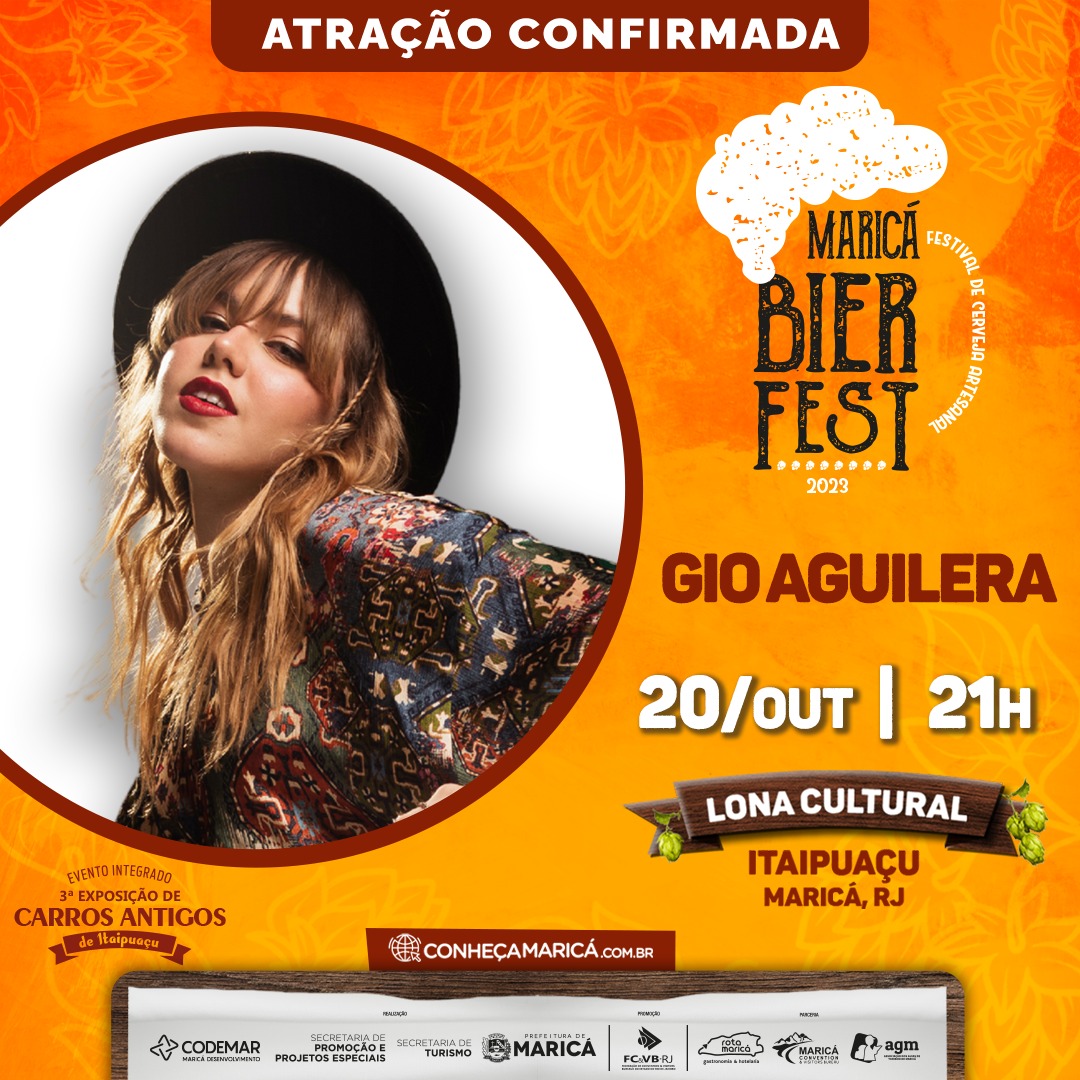 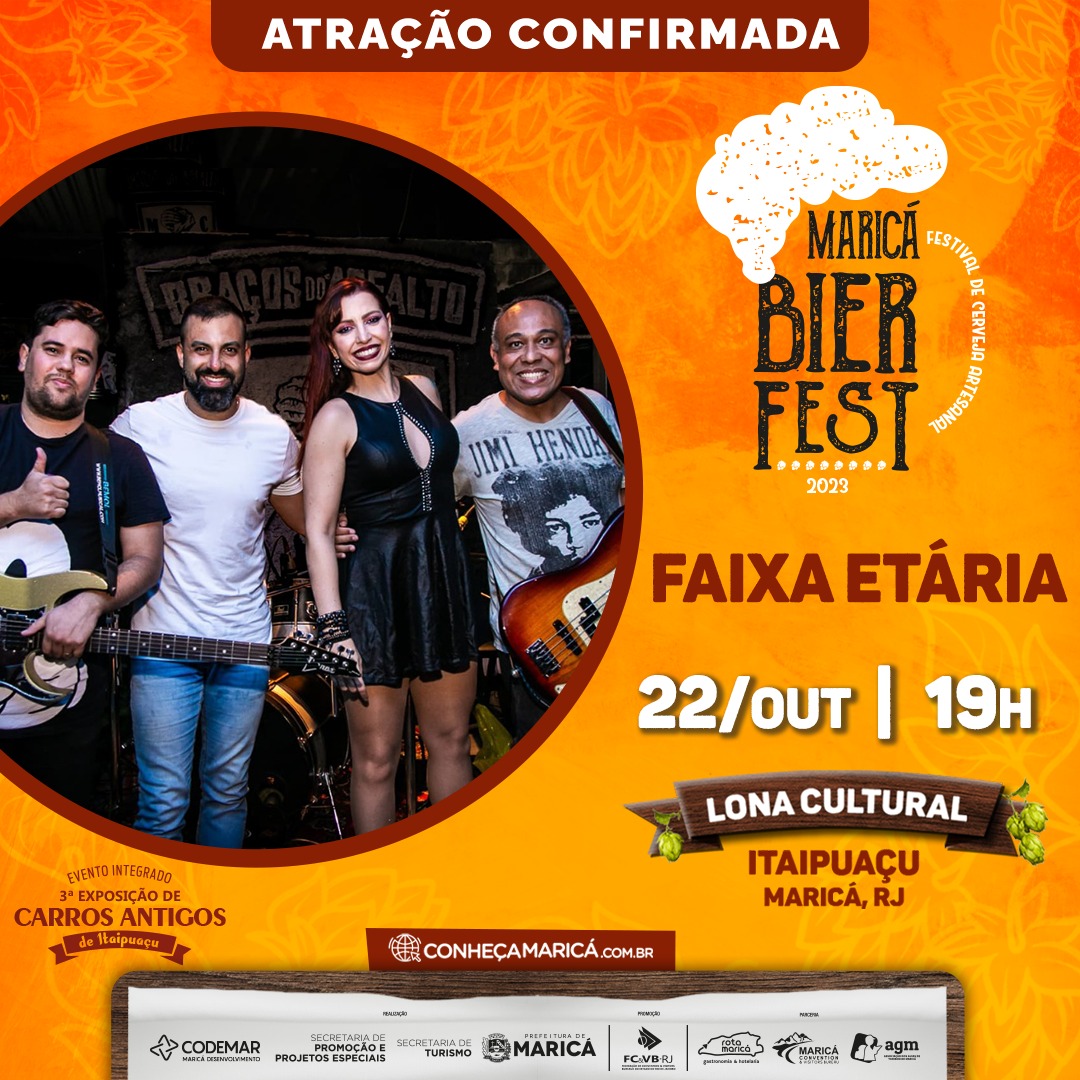 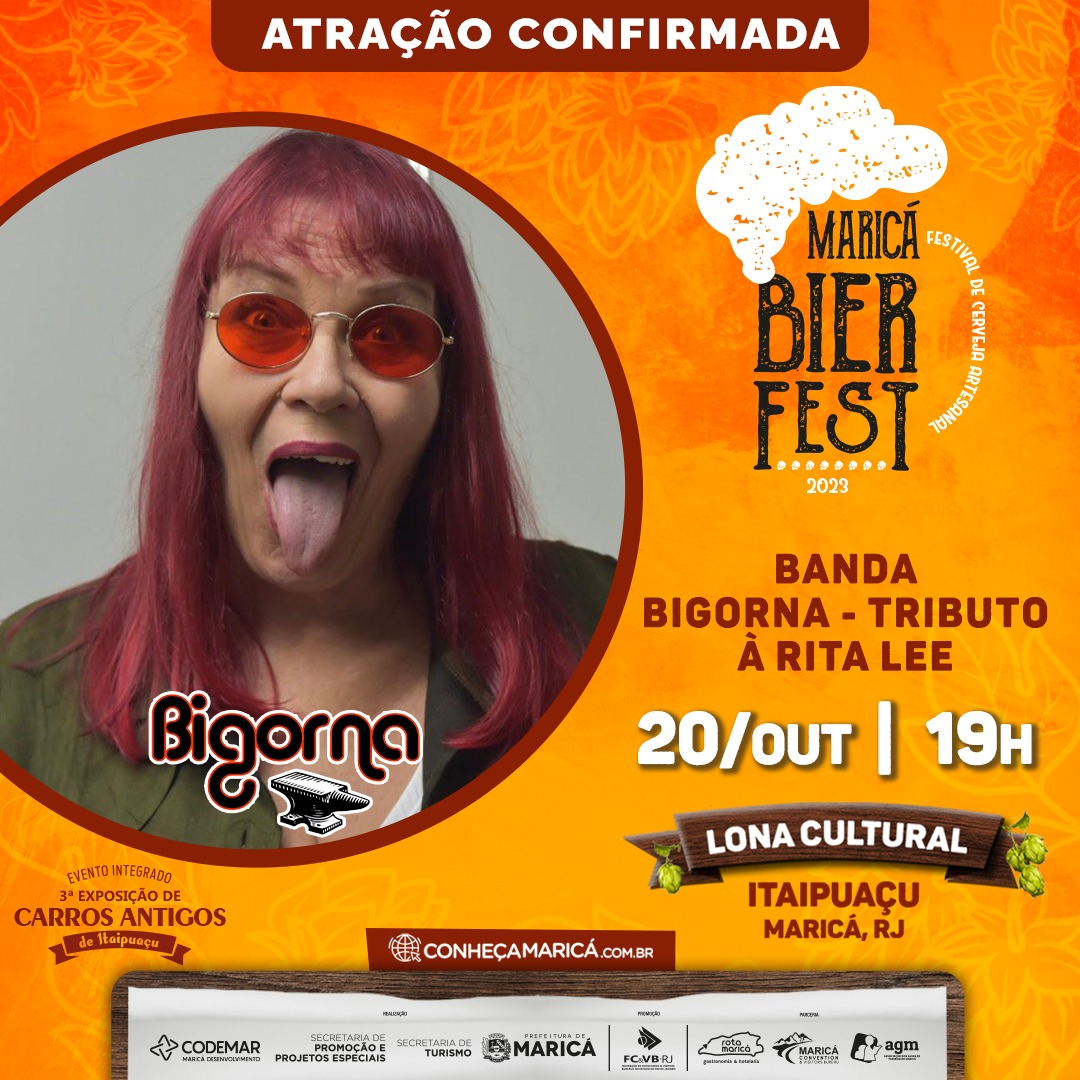 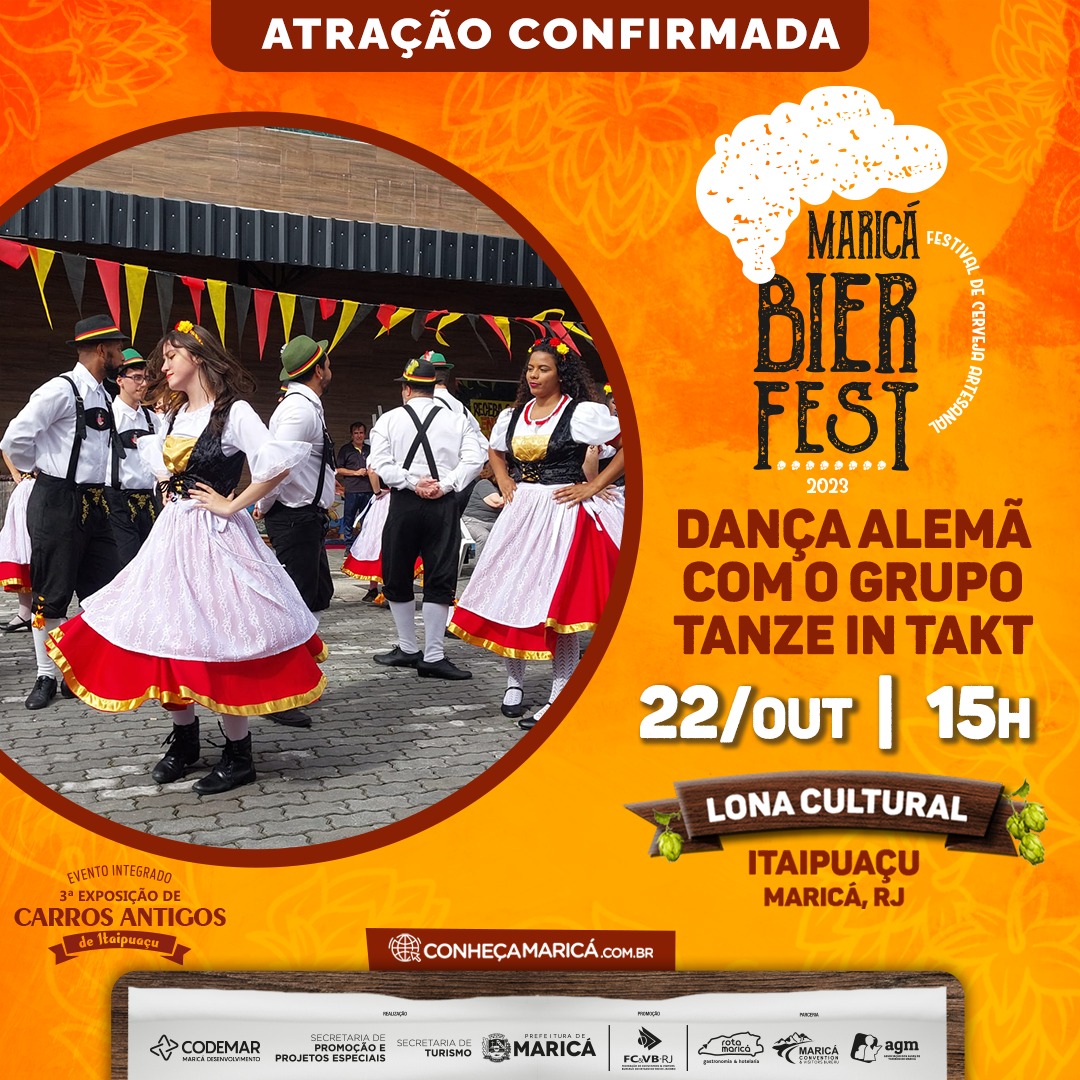 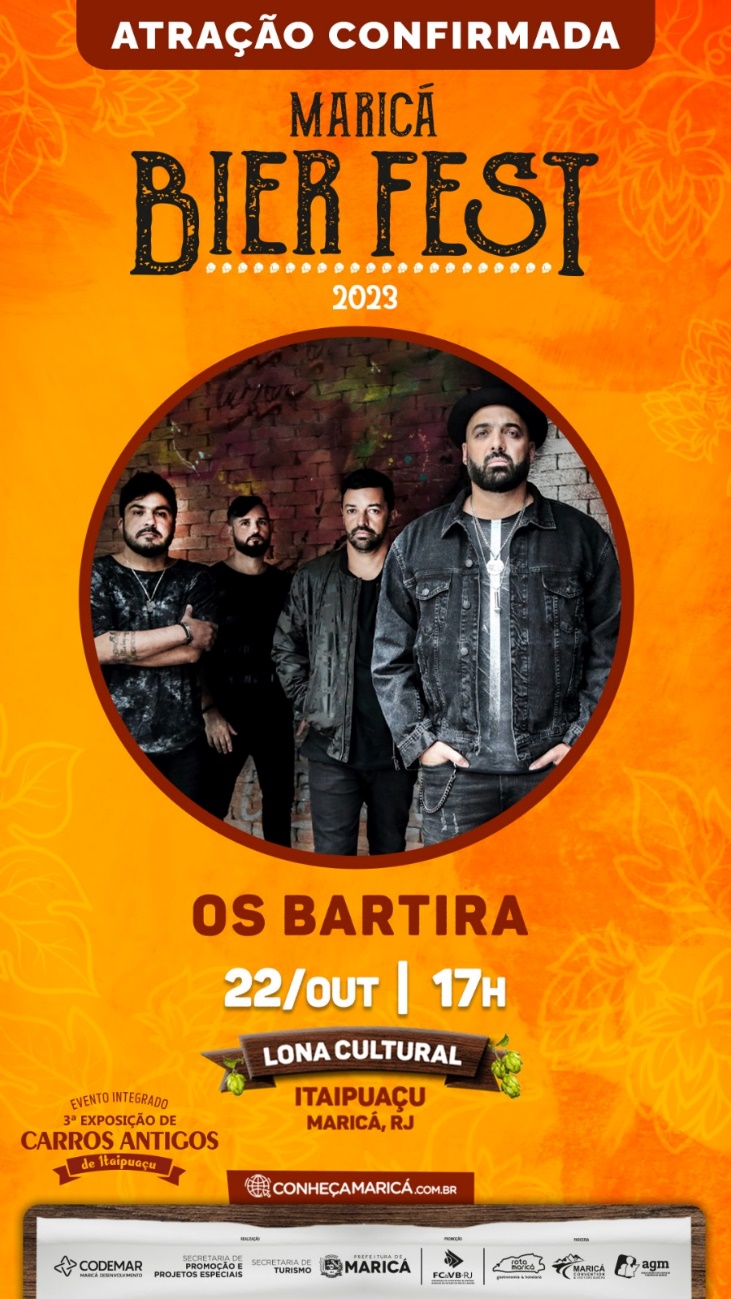 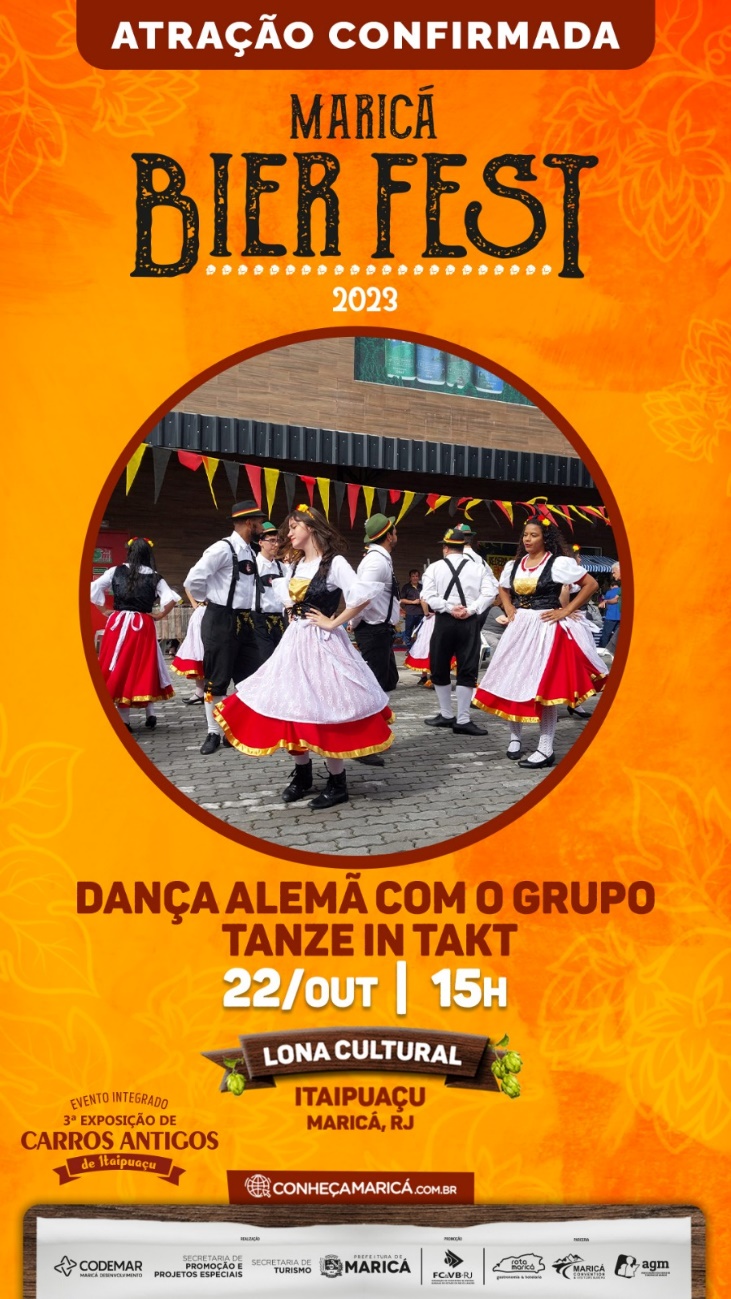 LANDING PAGE :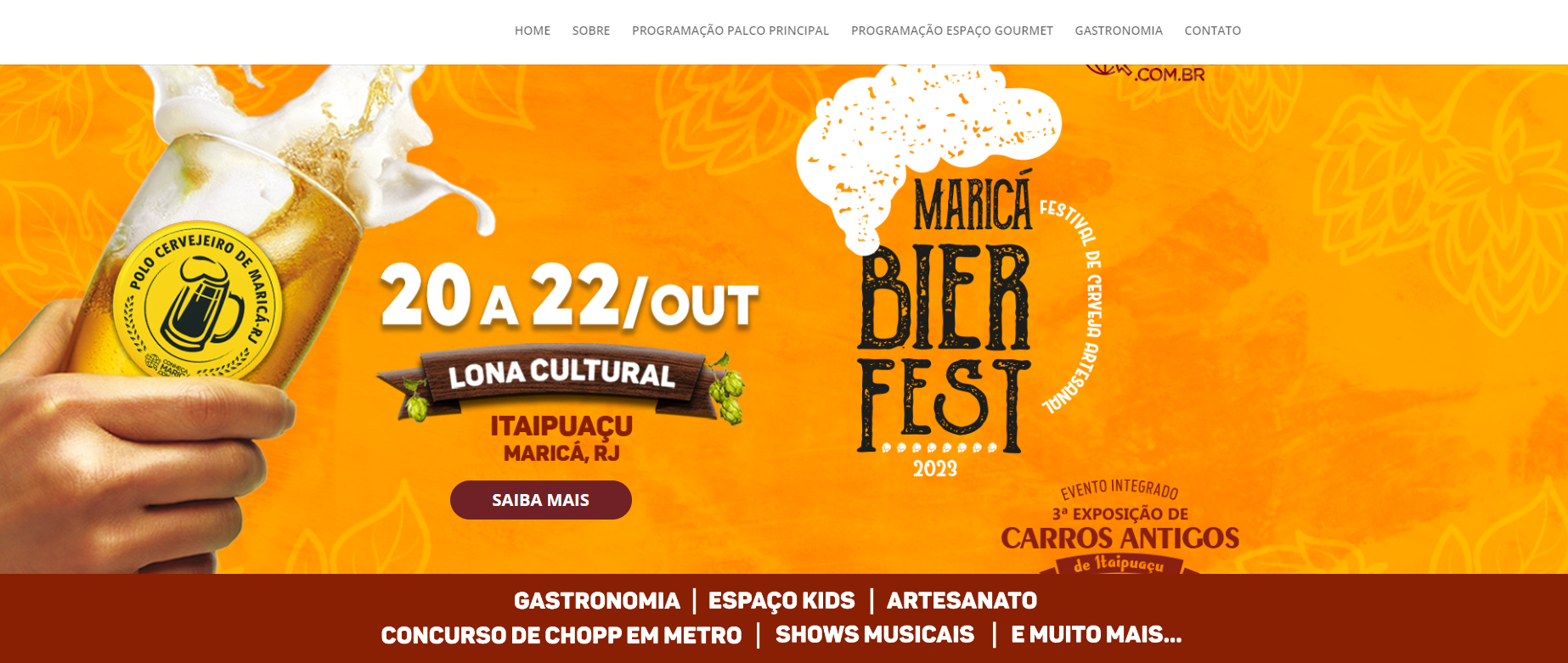 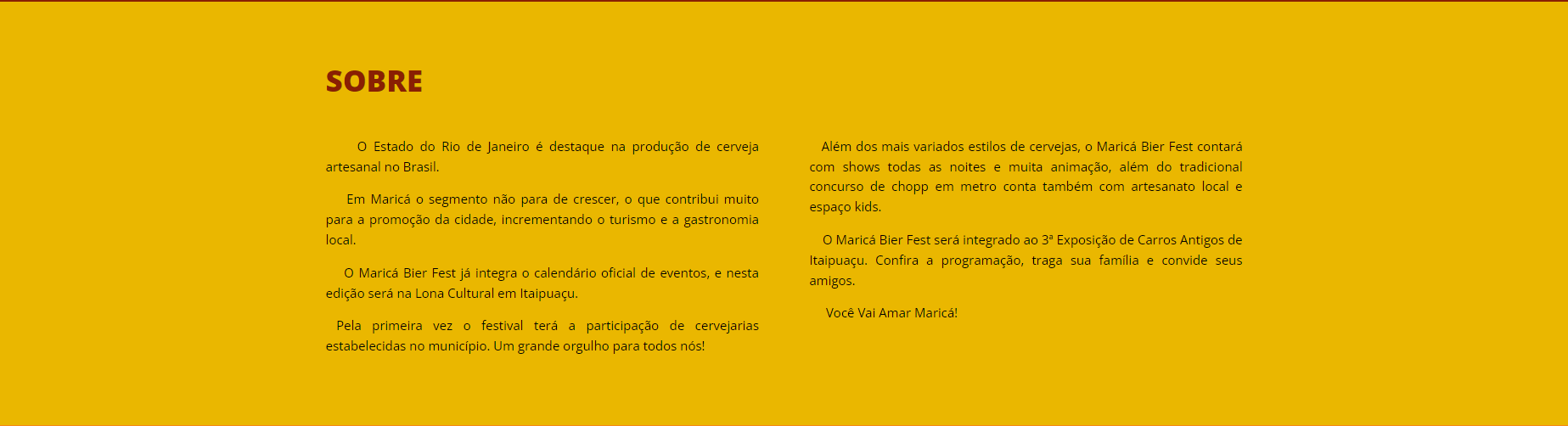 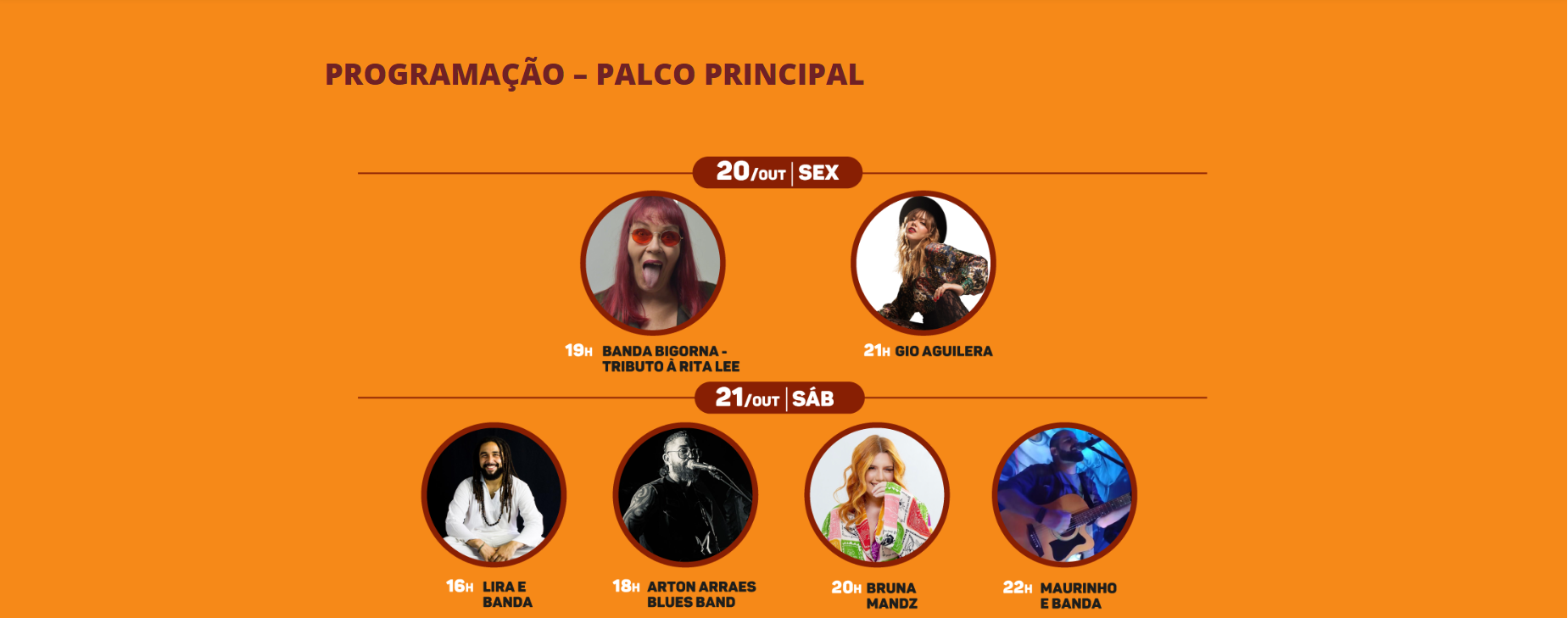 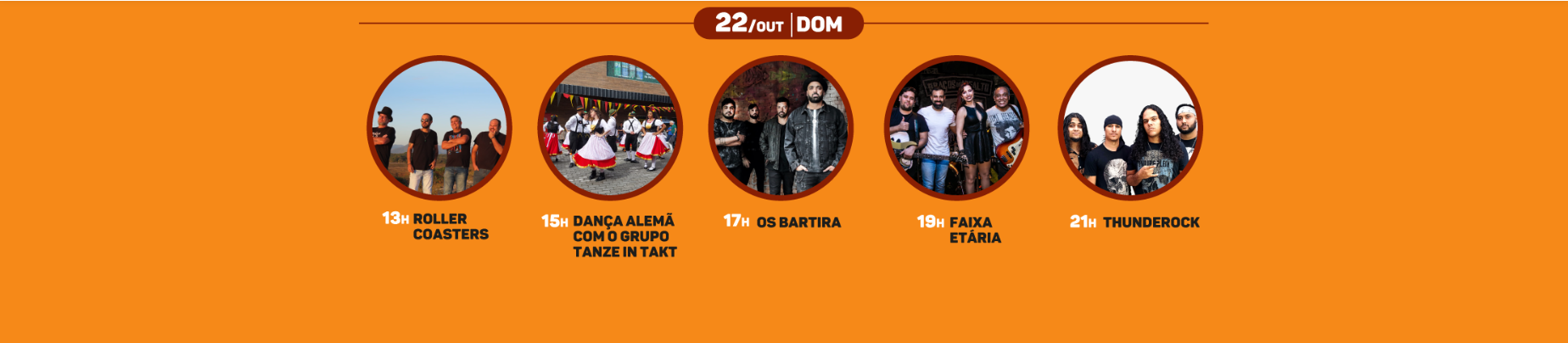 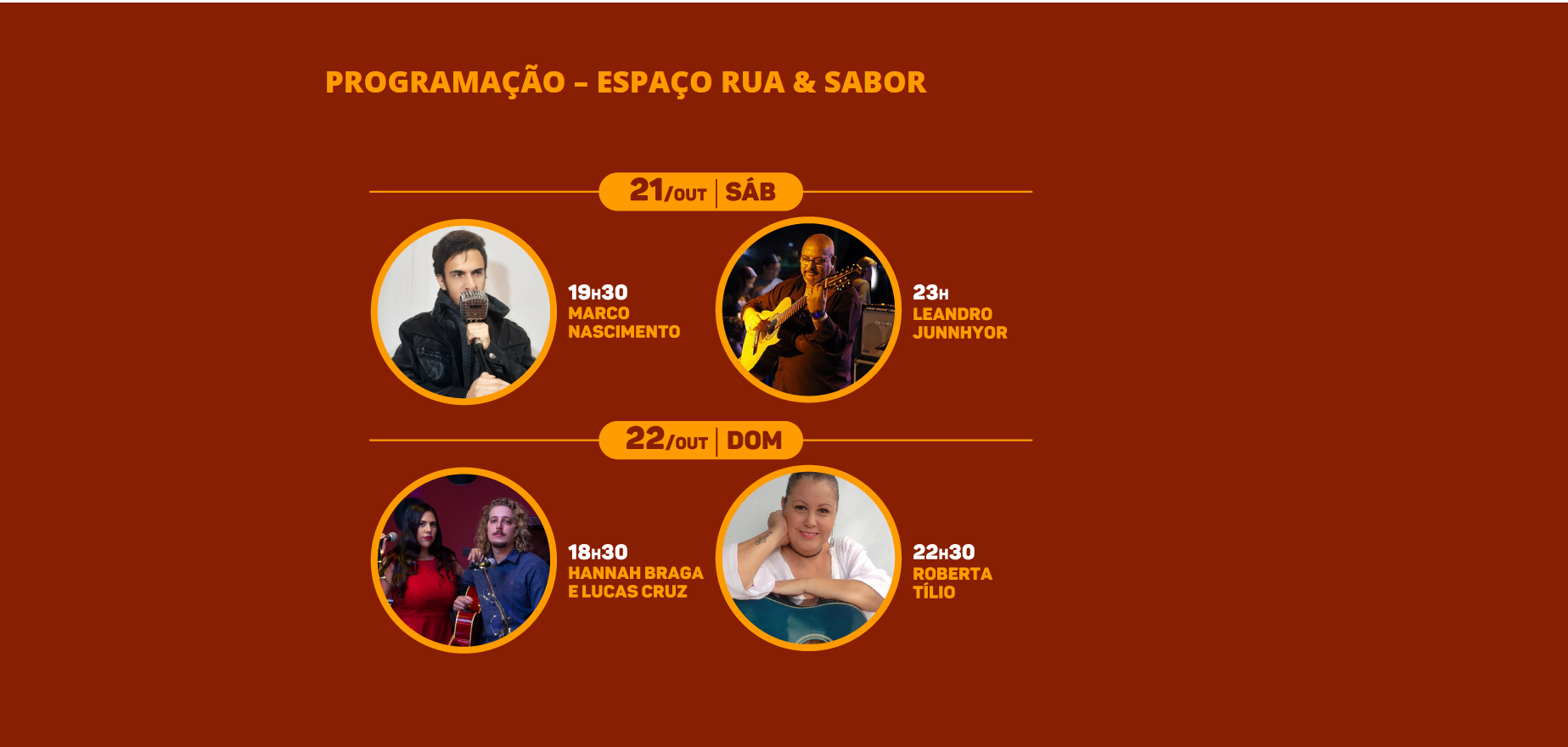 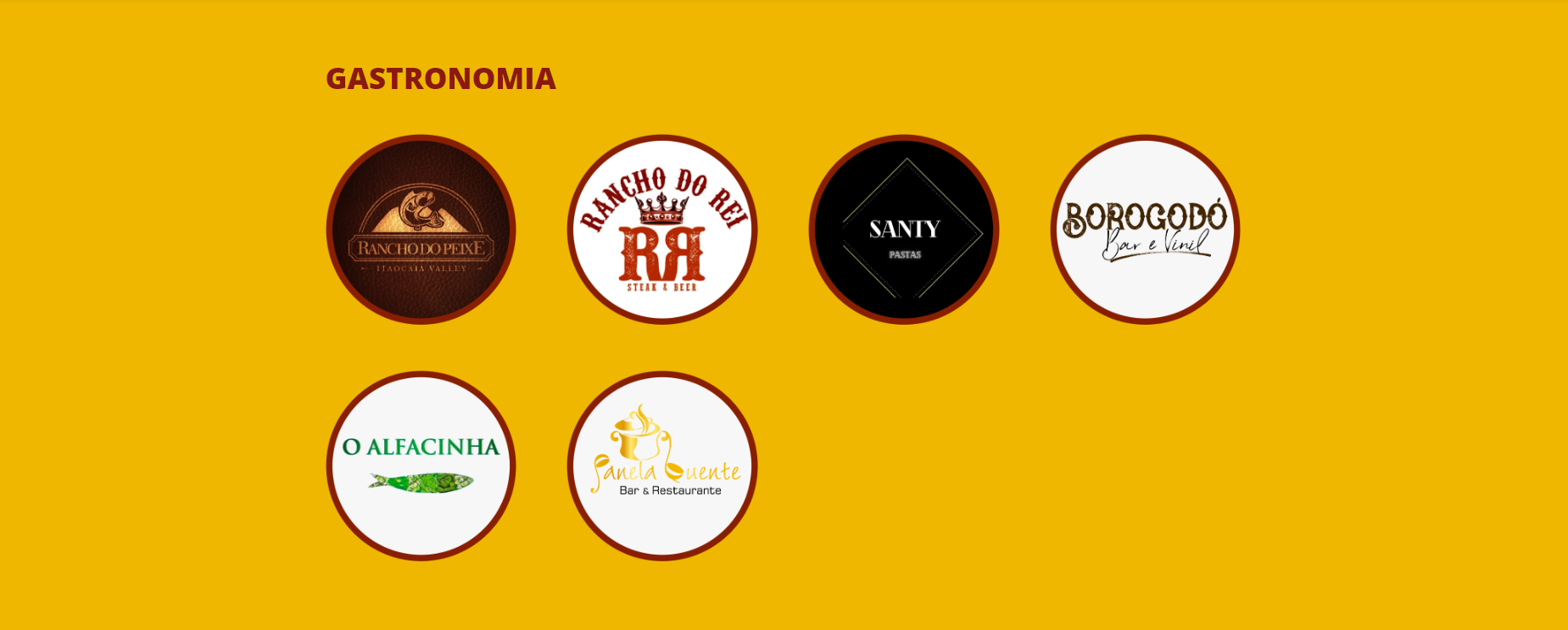 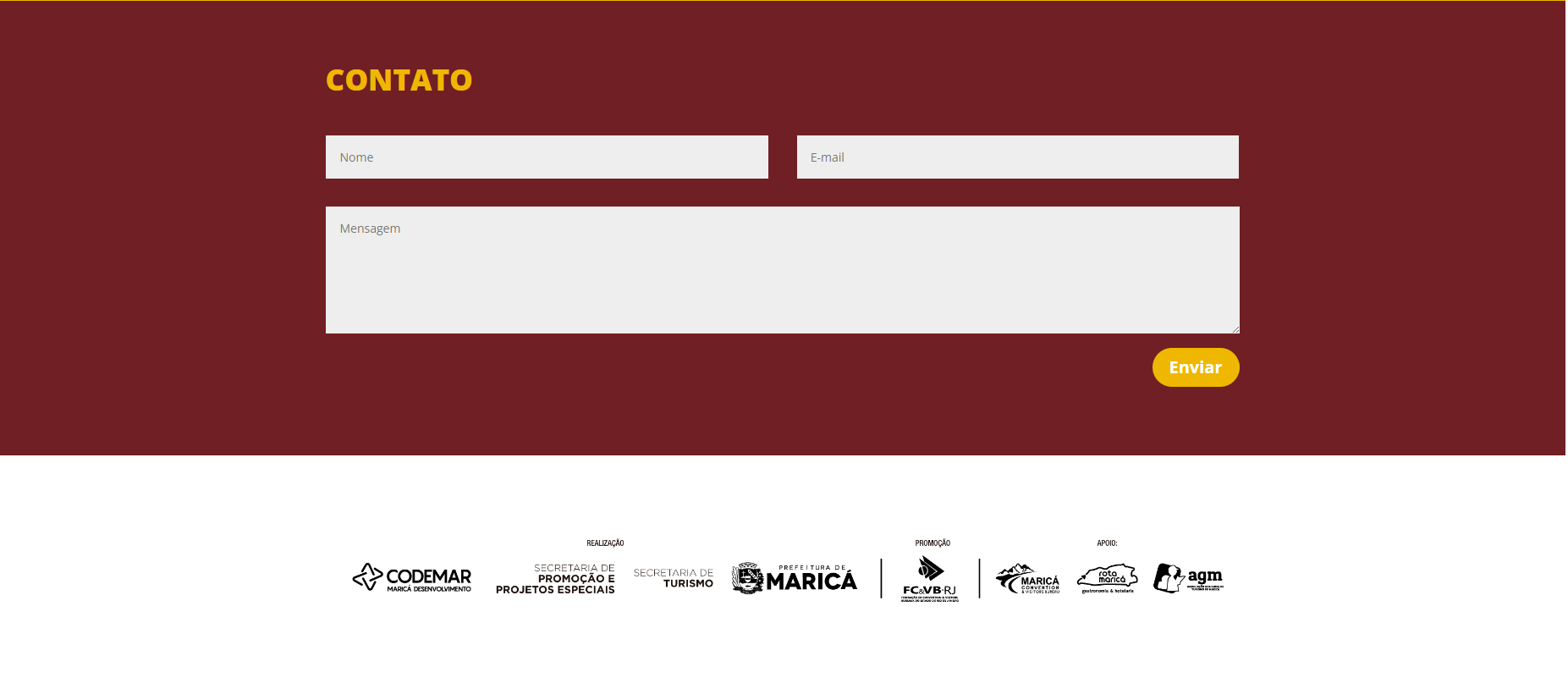  Filipeta Verso: